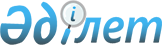 2022-2024 жылдарға арналған облыстық бюджет туралыҚарағанды облыстық мәслихатының 2021 жылғы 9 желтоқсандағы № 122 шешімі. Қазақстан Республикасының Әділет министрлігінде 2021 жылғы 21 желтоқсанда № 25867 болып тіркелді.
      Қазақстан Республикасының Бюджет кодексіне, Қазақстан Республикасының "Қазақстан Республикасындағы жергілікті мемлекеттік басқару және өзін-өзі басқару туралы" Заңына сәйкес Қарағанды облыстық мәслихаты ШЕШІМ ЕТТІ:
      1. 2022-2024 жылдарға арналған облыстық бюджет 1, 2, 3, 4, 5, 6, 7 қосымшаларға сәйкес, оның ішінде 2022 жылға келесі көлемдерде бекітілсін:
      1) кірістер – 514832167 мың теңге, оның ішінде:
      салықтық түсімдер бойынша – 92861961 мың теңге;
      салықтық емес түсімдер бойынша – 8174726 мың теңге;
      негізгі капиталды сатудан түскен түсімдер бойынша – 176693 мың теңге;
      трансферттер түсімдері бойынша – 413618787 мың теңге;
      2) шығындар – 509972113 мың теңге;
      3) таза бюджеттік кредиттеу – -67202 мың теңге:
      бюджеттік кредиттер – 10808918 мың теңге;
      бюджеттік кредиттерді өтеу – 10876120 мың теңге;
      4) қаржы активтерімен операциялар бойынша сальдо – 11847494 мың теңге:
      қаржы активтерін сатып – 11847494 мың теңге;
      мемлекеттің қаржы активтерін сатудан түсетін түсімдер – 0 мың теңге;
      5) бюджет тапшылығы (профициті) – -6920238 мың теңге; 
      6) бюджет тапшылығын қаржыландыру (профицитін пайдалану) – 6920238 мың теңге:
      қарыздар түсімдері –7558918 мың теңге;
      қарыздарды өтеу – 10718729 мың теңге;
      бюджет қаражатының пайдаланылатын қалдықтары – 10080049 мың теңге.
      Ескерту. 1-тармақ жаңа редакцияда – Қарағанды облыстық мәслихатының 22.11.2022 № 259 шешімімен (01.01.2022 бастап қолданысқа енеді).


      2. 2022 жылға арналған облыстық бюджет түсімдерінің құрамында, республикалық бюджеттен берілетін нысаналы трансферттер мен бюджеттік кредиттер 4 қосымшаға сәйкес ескерілсін.
      3. 2022 жылға арналған облыстық бюджетке, аудандар (облыстық маңызы бар қалалар) бюджеттеріне кірістерді бөлу нормативтері келесі мөлшерлерде белгіленсін:
      1) корпоративтік табыс салығы бойынша: 
      Қарағанды қаласына – 50 пайыз, Бұқар Жырау ауданына – 60 пайыз, Абай, Ақтоғай, Қарқаралы, Нұра, Осакаровка, Шет аудандарына, Балқаш, Приозерск, Саран, Теміртау, Шахтинск қалаларына – 100 пайыздан;
      2) жеке табыс салығы бойынша: 
      төлем көзінен салық салынатын табыстардан ұсталатын:
      Қарағанды, Теміртау қалаларына – 50 пайыздан, Қарқаралы ауданына – 65 пайыз, Ақтоғай, Бұқар-Жырау, Нұра, Осакаровка, Шет аудандарына, Приозерск, Саран, Шахтинск қалаларына - 80 пайыздан, Балқаш қаласына - 87 пайыз, Абай ауданына – 100 пайыз;
      төлем көзінен салық салынбайтын табыстардан ұсталатын:
      Абай, Ақтоғай, Бұқар-Жырау, Қарқаралы, Нұра, Осакаровка, Шет аудандарына, Балқаш, Қарағанды, Приозерск, Саран, Теміртау, Шахтинск қалаларына – 100 пайыздан;
      төлем көзінен салық салынбайтын шетелдік азаматтар табыстарынан ұсталатын:
      Абай, Ақтоғай, Бұқар-Жырау, Қарқаралы, Нұра, Осакаровка, Шет аудандарына, Балқаш, Қарағанды, Приозерск, Саран, Теміртау, Шахтинск қалаларына – 100 пайыздан;
      3) әлеуметтік салық бойынша: 
      Теміртау қаласына – 17 пайыз, Қарағанды қаласына – 47 пайыз, Балқаш қаласына - 60 пайыз, Шет ауданына -67 пайыз, Саран қаласына – 68 пайыз, Нұра ауданына – 73 пайыз, Осакаров ауданына – 74 пайыз, Қарқаралы ауданына – 75 пайыз, Бұқар Жырау ауданына–77 пайыз, Приозерск қаласына – 78 пайыз, Шахтинск қаласына – 80 пайыз, Ақтоғай ауданына – 95 пайыз, Абай ауданына –100 пайыз;
      4) өңірдің әлеуметтік-экономикалық дамуы мен оның инфрақұрылымын дамытуға жер қойнауын пайдаланушылардың аударымдары бойынша облыстық бюджетке -100 пайыз.
      Ескерту. 3-тармақ жаңа редакцияда – Қарағанды облыстық мәслихатының 22.11.2022 № 259 шешімімен (01.01.2022 бастап қолданысқа енеді).


      4. 2022 жылға арналған Қарағанды қаласынан облыстық бюджетке берілетін бюджеттік алулардың көлемі 1669278 мың теңге сомасында қарастырылсын.
      5. 2022 жылға арналған облыстық бюджетте аудандар (облыстық маңызы бар қалалар) бюджеттеріне облыстық бюджеттен берілетін субвенциялардың мөлшері 60453255 мың теңге сомасында қарастырылсын, оның ішінде:
      Абай ауданына – 5701887 мың теңге;
      Ақтоғай ауданына – 3834497 мың теңге;
      Бұқар жырау ауданына – 8554366 мың теңге;
      Қарқаралы ауданына – 7049764 мың теңге;
      Нұра ауданына – 5183930 мың теңге;
      Осакаров ауданына – 5916873 мың теңге;
      Шет ауданына – 5936730 мың теңге;
      Балқаш қаласына – 5022013 мың теңге;
      Приозерск қаласына – 2264677 мың теңге;
      Саран қаласына – 4579121 мың теңге;
      Теміртау қаласына – 431000 мың теңге;
      Шахтинск қаласына – 5978397 мың теңге.
      Ескерту. 5-тармақ жаңа редакцияда – Қарағанды облыстық мәслихатының 29.09.2022 № 246 шешімімен (01.01.2022 бастап қолданысқа енеді).


      6. 2022 жылға арналған облыстық бюджет шығыстарының құрамында аудандар (облыстық маңызы бар қалалар) бюджеттеріне 5 қосымшаға сәйкес нысаналы трансферттер қарастырылғаны ескерілсін.
      Аудандар (облыстық маңызы бар қалалар) бюджеттеріне берілетін көрсетілген нысаналы трансферттер сомаларын бөлу Қарағанды облысы әкімдігі қаулысының негізінде анықталады.
      7. Қарағанды облысы әкімдігінің 2022 жылға арналған резерві 20000 мың теңге сомасында бекітілсін.
      Ескерту. 7-тармақ жаңа редакцияда – Қарағанды облыстық мәслихатының 29.09.2022 № 246 шешімімен (01.01.2022 бастап қолданысқа енеді).


      8. 2022 жылға арналған облыстық бюджетті атқару барысында секвестрлеуге жатпайтын облыстық бюджеттік бағдарламалар тізбесі 6-қосымшаға сәйкес бекітілсін.
      9. 2022 жылға арналған аудандар (облыстық маңызы бар қалалар) бюджеттерін атқару барысында жергілікті бюджеттік бағдарламалардың секвестрлеуге жатпайтыны 7-қосымшаға сәйкес белгіленсін.
      10. Осы шешім 2022 жылдың 1 қаңтарынан бастап қолданысқа енеді. 2022 жылға арналған облыстық бюджет
      Ескерту. 1-қосымша жаңа редакцияда - Қарағанды облыстық мәслихатының 22.11.2022 № 259 шешімімен (01.01.2022 бастап қолданысқа енеді). 2023 жылға арналған облыстық бюджет
      Ескерту. 2-қосымша жаңа редакцияда - Қарағанды облыстық мәслихатының 15.07.2022 № 221 шешімімен (01.01.2022 бастап қолданысқа енеді). 2024 жылға арналған облыстық бюджет
      Ескерту. 3-қосымша жаңа редакцияда - Қарағанды облыстық мәслихатының 15.07.2022 № 221 шешімімен (01.01.2022 бастап қолданысқа енеді). 2022 жылға арналған республикалық бюджеттен берілетін нысаналы трансферттер мен кредиттер
      Ескерту. 4-қосымша жаңа редакцияда - Қарағанды облыстық мәслихатының 22.11.2022 № 259 шешімімен (01.01.2022 бастап қолданысқа енеді). 2022 жылға арналған аудандар (облыстық маңызы бар қалалар) бюджеттеріне нысаналы трансферттер
      Ескерту. 5-қосымша жаңа редакцияда - Қарағанды облыстық мәслихатының 22.11.2022 № 259 шешімімен (01.01.2022 бастап қолданысқа енеді). 2022 жылға арналған облыстық бюджетті орындау барысында секвестрлеуге жатпайтын облыстық бюджеттік бағдарламалардың тізбесі 2022 жылға арналған аудандардың (облыстық маңызы бар қалалардың) бюджеттерін орындау барысында секвестрлеуге жатпайтын жергілікті бюджеттік бағдарламалардың тізбесі
					© 2012. Қазақстан Республикасы Әділет министрлігінің «Қазақстан Республикасының Заңнама және құқықтық ақпарат институты» ШЖҚ РМК
				
      Облыстық мәслихат хатшысы

С. Утешов
Қарағанды облыстық
мәслихатының 2021 жылғы 9
желтоқсандағы № 122
шешіміне 1 қосымша
Санаты
Санаты
Санаты
Санаты
Сома (мың теңге)
Сыныбы
Сыныбы
Сыныбы
Сома (мың теңге)
Iшкi сыныбы
Iшкi сыныбы
Сома (мың теңге)
Атауы
Сома (мың теңге)
1
2
3
4
5
I. Кірістер
514832167
1
Салықтық түсімдер
92861961
01
Табыс салығы
44865158
1
Корпоративтік табыс салығы
13572596
2
Жеке табыс салығы
31292562
03
Әлеуметтiк салық 
29905291
1
Әлеуметтiк салық 
29905291
05
Тауарларға, жұмыстарға және қызметтерге салынатын iшкi салықтар 
18091512
3
Табиғи және басқа да ресурстарды пайдаланғаны үшiн түсетiн түсiмдер
17704247
4
Кәсiпкерлiк және кәсiби қызметтi жүргiзгенi үшiн алынатын алымдар
387265
2
Салықтық емес түсiмдер
8174726
01
Мемлекеттік меншіктен түсетін кірістер
3065827
1
Мемлекеттік кәсіпорындардың таза кірісі бөлігінің түсімдері
439348
3
Мемлекет меншігіндегі акциялардың мемлекеттік пакеттеріне дивидендтер
22643
4
Мемлекет меншігінде тұрған, заңды тұлғалардағы қатысу үлесіне кірістер
2625
5
Мемлекет меншігіндегі мүлікті жалға беруден түсетін кірістер
235024
7
Мемлекеттік бюджеттен берілген кредиттер бойынша сыйақылар
2366187
04
Мемлекеттік бюджеттен қаржыландырылатын, сондай-ақ Қазақстан Республикасы Ұлттық Банкінің бюджетінен (шығыстар сметасынан) ұсталатын және қаржыландырылатын мемлекеттік мекемелер салатын айыппұлдар, өсімпұлдар, санкциялар, өндіріп алулар
3413375
1
Мұнай секторы ұйымдарынан және Жәбірленушілерге өтемақы қорына түсетін түсімдерді қоспағанда, мемлекеттік бюджеттен қаржыландырылатын, сондай-ақ Қазақстан Республикасы Ұлттық Банкінің бюджетінен (шығыстар сметасынан) ұсталатын және қаржыландырылатын мемлекеттік мекемелер салатын айыппұлдар, өсімпұлдар, санкциялар, өндіріп алулар
3413375
06
Басқа да салықтық емес түсiмдер
1695524
1
Басқа да салықтық емес түсiмдер
1695524
3
Негізгі капиталды сатудан түсетін түсімдер
176693
01
Мемлекеттік мекемелерге бекітілген мемлекеттік мүлікті сату
176693
1
Мемлекеттік мекемелерге бекітілген мемлекеттік мүлікті сату
176693
4
Трансферттердің түсімдері
413618787
01
Төмен тұрған мемлекеттiк басқару органдарынан трансферттер
104843849
2
Аудандық (облыстық маңызы бар қалалардың) бюджеттерден трансферттер
104843849
02
Мемлекеттiк басқарудың жоғары тұрған органдарынан түсетiн трансферттер
308774938
1
Республикалық бюджеттен түсетiн трансферттер 
308774938
Функционалдық топ
Функционалдық кіші топ
Бюджеттік бағдарламалардың әкiмшiсi
Бағдарлама
Атауы
Сома (мың теңге)
1
2
3
4
5
6
II. Шығындар
509 972 113
01
Жалпы сипаттағы мемлекеттiк қызметтер
5 699 463
1
Мемлекеттiк басқарудың жалпы функцияларын орындайтын өкiлдi, атқарушы және басқа органдар
2 995 444
110
Облыс мәслихатының аппараты
219 977
001
Облыс мәслихатының қызметін қамтамасыз ету жөніндегі қызметтер
189 323
003
Мемлекеттік органның күрделі шығыстары
4 965
005
Мәслихаттар депутаттары қызметінің тиімділігін арттыру
1 787
113
Төменгі тұрған бюджеттерге берілетін нысаналы ағымдағы трансферттер
23 902
120
Облыс әкімінің аппараты
2 197 416
001
Облыс әкімінің қызметін қамтамасыз ету жөніндегі қызметтер
2 040 556
004
Мемлекеттік органның күрделі шығыстары 
3 833
009
Аудандық маңызы бар қалалардың, ауылдардың, кенттердің, ауылдық округтердің әкімдерін сайлауды қамтамасыз ету және өткізу
142 466
113
Төменгі тұрған бюджеттерге берілетін нысаналы ағымдағы трансферттер
10 561
263
Облыстың ішкі саясат басқармасы
190 485
075
Облыс Қазақстан халқы Ассамблеясының қызметін қамтамасыз ету
190 485
282
Облыстың тексеру комиссиясы
387 566
001
Облыстың тексеру комиссиясының қызметін қамтамасыз ету жөніндегі қызметтер
387 566
2
Қаржылық қызмет
2 163 177
257
Облыстың қаржы басқармасы
2 043 842
001
Жергілікті бюджетті атқару және коммуналдық меншікті басқару саласындағы мемлекеттік саясатты іске асыру жөніндегі қызметтер
326 498
113
Төменгі тұрған бюджеттерге берілетін нысаналы ағымдағы трансферттер
1 717 344
718
Облыстың мемлекеттік сатып алу басқармасы
119 335
001
Жергілікті деңгейде мемлекеттік сатып алуды басқару саласындағы мемлекеттік саясатты іске асыру жөніндегі қызметтер 
119 335
5
Жоспарлау және статистикалық қызмет
294 282
257
Облыстың қаржы басқармасы
2 472
061
Бюджеттік инвестициялар және мемлекеттік-жекешелік әріптестік, оның ішінде концессия мәселелері жөніндегі құжаттаманы сараптау және бағалау
2 472
727
Облыстың экономика басқармасы
291 810
001
Экономикалық саясатты қалыптастыру мен дамыту саласындағы мемлекеттік саясатты іске асыру жөніндегі қызметтер
290 250
004
Мемлекеттік органның күрделі шығыстары 
1 560
9
Жалпы сипаттағы өзге де мемлекеттiк қызметтер
246 560
269
Облыстың дін істері басқармасы
246 560
001
Жергілікті деңгейде дін істер саласындағы мемлекеттік саясатты іске асыру жөніндегі қызметтер
227 698
005
Өңірде діни ахуалды зерделеу және талдау
18 862
02
Қорғаныс
2 065 981
1
Әскери мұқтаждар
135 772
296
Облыстың жұмылдыру дайындығы басқармасы
135 772
003
Жалпыға бірдей әскери міндетті атқару шеңберіндегі іс-шаралар
77 864
007
Аумақтық қорғанысты дайындау және облыстық ауқымдағы аумақтық қорғанысы
57 908
2
Төтенше жағдайлар жөнiндегi жұмыстарды ұйымдастыру
1 930 209
287
Облыстық бюджеттен қаржыландырылатын табиғи және техногендік сипаттағы төтенше жағдайлар, азаматтық қорғаныс саласындағы уәкілетті органдардың аумақтық органы
1 447 430
002
Аумақтық органның және ведомстволық бағынысты мемлекеттік мекемелерінің күрделі шығыстары
712 684
004
Облыс ауқымдағы төтенше жағдайлардың алдын алу және оларды жою
734 746
296
Облыстың жұмылдыру дайындығы басқармасы
482 779
001
Жергілікті деңгейде жұмылдыру дайындығы саласындағы мемлекеттік саясатты іске асыру жөніндегі қызметтер
360 459
032
Ведомстволық бағыныстағы мемлекеттік мекемелер мен ұйымдардың күрделі шығыстары
122 320
03
Қоғамдық тәртіп, қауіпсіздік, құқықтық, сот, қылмыстық-атқару қызметі
19 035 337
1
Құқық қорғау қызметi
19 035 337
252
Облыстық бюджеттен қаржыландырылатын атқарушы ішкі істер органы
18 965 237
001
Облыс аумағында қоғамдық тәртіптті және қауіпсіздікті сақтауды қамтамасыз ету саласындағы мемлекеттік саясатты іске асыру жөніндегі қызметтер
17 399 603
003
Қоғамдық тәртіпті қорғауға қатысатын азаматтарды көтермелеу 
4 447
006
Мемлекеттік органның күрделі шығыстары
1 561 187
288
Облыстың құрылыс, сәулет және қала құрылысы басқармасы
70 100
053
Қоғамдық тәртіп және қауіпсіздік объектілерін салу
70 100
04
Бiлiм беру
197 184 853
1
Мектепке дейiнгi тәрбие және оқыту
23 848 122
261
Облыстың білім басқармасы
23 764 617
081
Мектепке дейінгі тәрбиелеу және оқыту
18 041 990
200
Мектепке дейінгі тәрбие мен оқыту ұйымдарының қызметін қамтамасыз ету және оларда медициналық қызмет көрсетуді ұйымдастыру
617 144
202
Мектепке дейінгі білім беру ұйымдарында мемлекеттік білім беру тапсырысын іске асыруға
5 105 483
288
Облыстың құрылыс, сәулет және қала құрылысы басқармасы
83 505
011
Мектепке дейiнгi тәрбие және оқыту объектілерін салу және реконструкциялау
83 505
2
Бастауыш, негізгі орта және жалпы орта білім беру
142 857 666
261
Облыстың білім басқармасы
130 519 008
003
Арнайы білім беретін оқу бағдарламалары бойынша жалпы білім беру
3 995 821
006
Мамандандырылған білім беру ұйымдарында дарынды балаларға жалпы білім беру
4 357 211
055
Балалар мен жасөспірімдерге қосымша білім беру
7 217 692
082
Мемлекеттік бастауыш, негізгі және жалпы орта білім беру ұйымдарында жалпы білім беру
64 301 743
083
Ауылдық жерлерде оқушыларды жақын жердегі мектепке дейін тегін алып баруды және одан алып қайтуды ұйымдастыру
93 997
203
Мемлекеттік орта білім беру ұйымдарында жан басына шаққандағы қаржыландыруды іске асыруға
50 552 544
285
Облыстың дене шынықтыру және спорт басқармасы
10 892 998
006
Балалар мен жасөспірімдерге спорт бойынша қосымша білім беру
9 477 925
007
Мамандандырылған бiлiм беру ұйымдарында спорттағы дарынды балаларға жалпы бiлiм беру
1 415 073
288
Облыстың құрылыс, сәулет және қала құрылысы басқармасы
1 445 660
012
Бастауыш, негізгі орта және жалпы орта білім беру объектілерін салу және реконструкциялау
1 445 660
4
Техникалық және кәсіптік, орта білімнен кейінгі білім беру
19 109 280
253
Облыстың денсаулық сақтау басқармасы
820 198
043
Техникалық және кәсіптік, орта білімнен кейінгі білім беру ұйымдарында мамандар даярлау
560 422
044
Техникалық және кәсіптік, орта білімнен кейінгі білім беру бағдарламалары бойынша оқитындарға әлеуметтік қолдау көрсету
259 776
261
Облыстың білім басқармасы
18 289 082
024
Техникалық және кәсіптік білім беру ұйымдарында мамандар даярлау
18 289 082
5
Мамандарды қайта даярлау және біліктіліктерін арттыру
919 559
120
Облыс әкімінің аппараты
6 020
019
Сайлау процесіне қатысушыларды оқыту
6 020
253
Облыстың денсаулық сақтау басқармасы
92 871
003
Кадрлардың біліктілігін арттыру және оларды қайта даярлау
92 871
261
Облыстың білім басқармасы
820 668
052
Нәтижелі жұмыспен қамтуды және жаппай кәсіпкерлікті дамытудың 2017 – 2021 жылдарға арналған "Еңбек" мемлекеттік бағдарламасы шеңберінде кадрлардың біліктілігін арттыру, даярлау және қайта даярлау
820 668
6
Жоғары және жоғары оқу орнынан кейін бiлiм беру
614 027
253
Облыстың денсаулық сақтау басқармасы
367 726
057
Жоғары, жоғары оқу орнынан кейінгі білімі бар мамандар даярлау және білім алушыларға әлеуметтік қолдау көрсету
367 726
261
Облыстың білім басқармасы
246 301
057
Жоғары, жоғары оқу орнынан кейінгі білімі бар мамандар даярлау және білім алушыларға әлеуметтік қолдау көрсету
246 301
9
Бiлiм беру саласындағы өзге де қызметтер
9 836 199
253
Облыстың денсаулық сақтау басқармасы
84 113
034
Денсаулық сақтау жүйесіндегі мемлекеттік білім беру ұйымдарының күрделі шығыстары
84 113
261
Облыстың білім басқармасы
9 752 086
001
Жергілікті деңгейде білім беру саласындағы мемлекеттік саясатты іске асыру жөніндегі қызметтер
1 118 640
005
Мемлекеттік білім беру ұйымдар үшін оқулықтар мен оқу-әдiстемелiк кешендерді сатып алу және жеткізу
1 976 001
007
Облыстық, аудандық (қалалық) ауқымдардағы мектеп олимпиадаларын, мектептен тыс іс-шараларды және конкурстар өткізу
22 048
011
Балалар мен жасөспірімдердің психикалық денсаулығын зерттеу және халыққа психологиялық-медициналық-педагогикалық консультациялық көмек көрсету
566 825
012
Дамуында проблемалары бар балалар мен жасөспірімдердің оңалту және әлеуметтік бейімдеу
395 194
029
Білім беру жүйесін әдістемелік және қаржылық сүйемелдеу
1 350 467
067
Ведомстволық бағыныстағы мемлекеттік мекемелер мен ұйымдардың күрделі шығыстары
3 792 944
068
Халықтың компьютерлік сауаттылығын арттыруды қамтамасыз ету
535
086
Жетім баланы (жетім балаларды) және ата-анасының қамқорлығынсыз қалған баланы (балаларды) асырап алғаны үшін Қазақстан азаматтарына біржолғы ақша қаражатын төлеуге арналған төлемдер
5 893
087
Жетім баланы (жетім балаларды) және ата-аналарының қамқорынсыз қалған баланы (балаларды) күтіп-ұстауға қамқоршыларға (қорғаншыларға) ай сайынға ақшалай қаражат төлемі
523 539
05
Денсаулық сақтау
19 741 866
2
Халықтың денсаулығын қорғау
10 660 928
253
Облыстың денсаулық сақтау басқармасы
4 374 705
006
Ана мен баланы қорғау жөніндегі көрсетілетін қызметтер
437 738
007
Салауатты өмір салтын насихаттау
17 191
041
Облыстардың жергілікті өкілдік органдарының шешімі бойынша тегін медициналық көмектің кепілдік берілген көлемімен қосымша қамтамасыз ету
3 015 800
042
Медициналық ұйымның сот шешімі негізінде жүзеге асырылатын жыныстық құмарлықты төмендетуге арналған іс-шараларды жүргізу
535
050
Қаржы лизингі шарттарында сатып алынған санитариялық көлік және сервистік қызмет көрсетуді талап ететін медициналық бұйымдар бойынша лизинг төлемдерін өтеу
903 441
288
Облыстың құрылыс, сәулет және қала құрылысы басқармасы
6 286 223
038
Деңсаулық сақтау объектілерін салу және реконструкциялау
6 286 223
3
Мамандандырылған медициналық көмек
3 439 668
253
Облыстың денсаулық сақтау басқармасы
3 439 668
027
Халыққа иммундық профилактика жүргізу үшін вакциналарды және басқа медициналық иммундық биологиялық препараттарды орталықтандырылған сатып алу және сақтау
3 439 668
4
Емханалар
117 487
253
Облыстың денсаулық сақтау басқармасы
117 487
039
Денсаулық сақтау субъектілерінің медициналық көмегін қамтитын қосымша медициналық көмектің көлемін көрсету, Call-орталықтардың қызметтер көрсетуі және өзге де шығыстар
117 487
5
Медициналық көмектiң басқа түрлерi
89 376
253
Облыстың денсаулық сақтау басқармасы
89 376
029
Облыстық арнайы медициналық жабдықтау базалары
89 376
9
Денсаулық сақтау саласындағы өзге де қызметтер
5 434 407
253
Облыстың денсаулық сақтау басқармасы
5 434 407
001
Жергілікті деңгейде денсаулық сақтау саласындағы мемлекеттік саясатты іске асыру жөніндегі қызметтер
396 471
008
Қазақстан Республикасында ЖИТС профилактикасы және оған қарсы күрес жөніндегі іс-шараларды іске асыру
261 374
016
Азаматтарды елді мекеннен тыс жерлерде емделу үшін тегін және жеңілдетілген жол жүрумен қамтамасыз ету
470
018
Денсаулық сақтау саласындағы ақпараттық талдамалық қызметтер
103 781
033
Медициналық денсаулық сақтау ұйымдарының күрделі шығыстары
4 672 311
06
Әлеуметтiк көмек және әлеуметтiк қамсыздандыру
17 764 428
1
Әлеуметтiк қамсыздандыру
9 756 856
256
Облыстың жұмыспен қамтуды үйлестіру және әлеуметтік бағдарламалар басқармасы
6 981 605
002
Жалпы үлгідегі медициналық-әлеуметтік мекемелерде (ұйымдарда), арнаулы әлеуметтік қызметтер көрсету орталықтарында, әлеуметтік қызмет көрсету орталықтарында қарттар мен мүгедектерге арнаулы әлеуметтік қызметтер көрсету
1 007 897
013
Психоневрологиялық медициналық-әлеуметтік мекемелерде (ұйымдарда), арнаулы әлеуметтік қызметтер көрсету орталықтарында, әлеуметтік қызмет көрсету орталықтарында психоневрологиялық аурулармен ауыратын мүгедектер үшін арнаулы әлеуметтік қызметтер көрсету
4 325 327
014
Оңалту орталықтарында қарттарға, мүгедектерге, оның ішінде мүгедек балаларға арнаулы әлеуметтік қызметтер көрсету 
379 688
015
Балалар психоневрологиялық медициналық-әлеуметтік мекемелерінде (ұйымдарда), арнаулы әлеуметтік қызметтер көрсету орталықтарында, әлеуметтік қызмет көрсету орталықтарында психоневрологиялық патологиялары бар мүгедек балалар үшін арнаулы әлеуметтік қызметтер көрсету
1 268 693
261
Облыстың білім басқармасы
2 775 251
015
Жетiм балаларды, ата-анасының қамқорлығынсыз қалған балаларды әлеуметтік қамсыздандыру
2 149 381
037
Әлеуметтік сауықтандыру
278 263
092
Патронат тәрбиешілерге берілген баланы (балаларды) асырап бағу
347 607
2
Әлеуметтiк көмек
94 133
256
Облыстың жұмыспен қамтуды үйлестіру және әлеуметтік бағдарламалар басқармасы
35 236
003
Мүгедектерге әлеуметтік қолдау
35 236
261
Облыстың білім басқармасы
58 897
084
Жергілікті өкілді органдардың шешімі бойынша білім беру ұйымдарының күндізгі оқу нысанында оқитындар мен тәрбиеленушілерді қоғамдық көлікте (таксиден басқа) жеңілдікпен жол жүру түрінде әлеуметтік қолдау
58 897
9
Әлеуметтiк көмек және әлеуметтiк қамтамасыз ету салаларындағы өзге де қызметтер
7 913 439
256
Облыстың жұмыспен қамтуды үйлестіру және әлеуметтік бағдарламалар басқармасы
7 712 976
001
Жергілікті деңгейде жұмыспен қамтуды қамтамасыз ету және халық үшін әлеуметтік бағдарламаларды іске асыру саласында мемлекеттік саясатты іске асыру жөніндегі қызметтер
224 607
007
Мемлекеттік органның күрделі шығыстары
1 809
011
Жәрдемақыларды және басқа да әлеуметтік төлемдерді есептеу, төлеу мен жеткізу бойынша қызметтерге ақы төлеу
106
018
Үкіметтік емес ұйымдарда мемлекеттік әлеуметтік тапсырысты орналастыру
62 530
044
Жергілікті деңгейде көші-қон іс-шараларын іске асыру
27 293
053
Кохлеарлық импланттарға дәлдеп сөйлеу процессорларын ауыстыру және келтіру бойынша қызмет көрсету
164 640
067
Ведомстволық бағыныстағы мемлекеттік мекемелер мен ұйымдардың күрделі шығыстары
276 138
113
Төменгі тұрған бюджеттерге берілетін нысаналы ағымдағы трансферттер
6 955 853
270
Облыстың еңбек инспекциясы бойынша басқармасы
200 463
001
Жергілікті деңгейде еңбек қатынасын реттеу саласындағы мемлекеттік саясатты іске асыру жөніндегі қызметтер
199 143
003
Мемлекеттік органның күрделі шығыстары
1 320
07
Тұрғын үй-коммуналдық шаруашылық
35 918 953
1
Тұрғын үй шаруашылығы
5 213
279
Облыстың энергетика және тұрғын үй-коммуналдық шаруашылық басқармасы
5 213
054
 Жеке тұрғын үй қорынан алынған тұрғынжай үшін азамматардың жекелеген санаттарына төлемдер
5 213
2
Коммуналдық шаруашылық
35 913 740
279
Облыстың энергетика және тұрғын үй-коммуналдық шаруашылық басқармасы
35 913 740
001
Жергілікті деңгейде энергетика және тұрғын үй-коммуналдық шаруашылық саласындағы мемлекеттік саясатты іске асыру жөніндегі қызметтер
178 253
004
Елдi мекендердi газдандыру
990 314
005
Мемлекеттік органның күрделі шығыстары
260 020
032
Ауыз сумен жабдықтаудың баламасыз көздерi болып табылатын сумен жабдықтаудың аса маңызды топтық және жергілікті жүйелерiнен ауыз су беру жөніндегі қызметтердің құнын субсидиялау 
682 353
113
Төменгі тұрған бюджеттерге берілетін нысаналы ағымдағы трансферттер
2 585 213
114
Төменгі тұрған бюджеттерге берілетін нысаналы даму трансферттері
31 217 587
08
Мәдениет, спорт, туризм және ақпараттық кеңістiк
20 435 499
1
Мәдениет саласындағы қызмет
5 768 774
273
Облыстың мәдениет, архивтер және құжаттама басқармасы
5 768 774
005
Мәдени-демалыс жұмысын қолдау
1 818 116
007
Тарихи-мәдени мұраны сақтауды және оған қолжетімділікті қамтамасыз ету
1 067 061
008
Театр және музыка өнерін қолдау
2 883 597
2
Спорт
7 156 771
285
Облыстың дене шынықтыру және спорт басқармасы
7 156 771
001
Жергілікті деңгейде дене шынықтыру және спорт саласында мемлекеттік саясатты іске асыру жөніндегі қызметтер
161 070
002
Облыстық деңгейде спорт жарыстарын өткізу
48 501
003
Әр түрлі спорт түрлері бойынша облыстың құрама командаларының мүшелерін дайындау және республикалық және халықаралық спорт жарыстарына қатысуы 
6 350 941
032
Ведомстволық бағыныстағы мемлекеттік мекемелер мен ұйымдардың күрделі шығыстары
21 740
113
Төменгі тұрған бюджеттерге берілетін нысаналы ағымдағы трансферттер
574 519
3
Ақпараттық кеңiстiк
5 307 127
263
Облыстың ішкі саясат басқармасы
1 006 983
007
Мемлекеттік ақпараттық саясат жүргізу жөніндегі қызметтер
1 006 983
264
Облыстың тілдерді дамыту басқармасы
180 663
001
Жергілікті деңгейде тілдерді дамыту саласындағы мемлекеттік саясатты іске асыру жөніндегі қызметтер
135 796
002
Мемлекеттiк тiлдi және Қазақстан халқының басқа да тiлдерін дамыту
44 867
273
Облыстың мәдениет, архивтер және құжаттама басқармасы
1 222 110
009
Облыстық кiтапханалардың жұмыс iстеуiн қамтамасыз ету
458 303
010
Архив қорының сақталуын қамтамасыз ету
763 807
739
Облыстың ақпараттандыру, мемлекеттік қызметтер көрсету және архивтер басқармасы
2 897 371
001
Жергілікті деңгейде ақпараттандыру, мемлекеттік қызметтер көрсету, архив ісін басқару жөніндегі мемлекеттік саясатты іске асыру жөніндегі қызметтер 
2 669 371
032
Ведомстволық бағыныстағы мемлекеттік мекемелер мен ұйымдардың күрделі шығыстары
228 000
4
Туризм
6 685
275
Облыстың кәсіпкерлік басқармасы
6 685
009
Туристік қызметті реттеу
1 812
074
Кәсіпкерлік субъектілерінің санитариялық-гигиеналық тораптарды күтіп-ұстауға арналған шығындарының бір бөлігін субсидиялау
4 873
9
Мәдениет, спорт, туризм және ақпараттық кеңiстiктi ұйымдастыру жөнiндегi өзге де қызметтер
2 196 142
263
Облыстың ішкі саясат басқармасы
392 219
001
Жергілікті деңгейде мемлекеттік ішкі саясатты іске асыру жөніндегі қызметтер
362 419
032
Ведомстволық бағыныстағы мемлекеттік мекемелер мен ұйымдардың күрделі шығыстары
29 800
273
Облыстың мәдениет, архивтер және құжаттама басқармасы
1 380 555
001
Жергiлiктi деңгейде мәдениет және архив ісін басқару саласындағы мемлекеттік саясатты іске асыру жөніндегі қызметтер 
184 076
032
Ведомстволық бағыныстағы мемлекеттік мекемелер мен ұйымдардың күрделі шығыстары
615 244
113
Төменгі тұрған бюджеттерге берілетін нысаналы ағымдағы трансферттер
581 235
283
Облыстың жастар саясаты мәселелерi жөніндегі басқармасы
423 368
001
Жергілікті деңгейде жастар саясатын іске асыру жөніндегі қызметтер
185 196
005
Жастар саясаты саласында іс-шараларды іске асыру
212 362
032
Ведомстволық бағыныстағы мемлекеттік мекемелер мен ұйымдардың күрделі шығыстары
25 810
09
Отын-энергетика кешенi және жер қойнауын пайдалану
2 467 745
1
Отын және энергетика
2 467 745
279
Облыстың энергетика және тұрғын үй-коммуналдық шаруашылық басқармасы
2 467 745
050
Жылыту маусымын іркіліссіз өткізу үшін энергия өндіруші ұйымдардың отын сатып алуға шығындарын субсидиялау
2 124 972
081
Елді мекендерді шаруашылық-ауыз сумен жабдықтау үшін жерасты суларына іздестіру-барлау жұмыстарын ұйымдастыру және жүргізу
342 773
10
Ауыл, су, орман, балық шаруашылығы, ерекше қорғалатын табиғи аумақтар, қоршаған ортаны және жануарлар дүниесін қорғау, жер қатынастары
34 322 172
1
Ауыл шаруашылығы
29 622 898
255
Облыстың ауыл шаруашылығы басқармасы
27 566 682
001
Жергілікті деңгейде ауыл шаруашылығы саласындағы мемлекеттік саясатты іске асыру жөніндегі қызметтер
203 715
002
Тұқым шаруашылығын дамытуды субсидиялау
524 790
008
Cаны зиян тигізудің экономикалық шегінен жоғары зиянды және аса қауіпті зиянды организмдерге, карантинді объектілерге қарсы өңдеулер жүргізуге арналған пестицидтердің, биоагенттердiң (энтомофагтардың) құнын субсидиялау
2 825 332
014
Ауыл шаруашылығы тауарларын өндірушілерге су жеткізу бойынша көрсетілетін қызметтердің құнын субсидиялау
135 121
018
Пестицидтерді (улы химикаттарды) залалсыздандыру
277
029
Ауыл шаруашылық дақылдарының зиянды организмдеріне қарсы күрес жөніндегі іс- шаралар
18 848
045
Тұқымдық және көшет отырғызылатын материалдың сорттық және себу сапаларын анықтау
47 240
046
Тракторларды, олардың тіркемелерін, өздігінен жүретін ауыл шаруашылығы, мелиоративтік және жол-құрылыс машиналары мен тетіктерін мемлекеттік есепке алуға және тіркеу
5 921
047
Тыңайтқыштар (органикалықтарды қоспағанда) құнын субсидиялау
2 172 598
050
Инвестициялар салынған жағдайда агроөнеркәсіптік кешен субъектісі көтерген шығыстардың бөліктерін өтеу
8 536 830
053
Мал шаруашылығы өнімдерінің өнімділігін және сапасын арттыруды, асыл тұқымды мал шаруашылығын дамытуды субсидиялау
7 991 666
055
Агроөнеркәсіптік кешен субъектілерін қаржылық сауықтыру жөніндегі бағыт шеңберінде кредиттік және лизингтік міндеттемелер бойынша пайыздық мөлшерлемені субсидиялау
43 031
056
Ауыл шаруашылығы малын, техниканы және технологиялық жабдықты сатып алуға кредит беру, сондай-ақ лизинг кезінде сыйақы мөлшерлемесін субсидиялау
4 369 192
057
Мал шаруашылығы саласында терең қайта өңдеуден өткізілетін өнімдерді өндіру үшін ауыл шаруашылығы өнімін сатып алуға жұмсайтын өңдеуші кәсіпорындардың шығындарын субсидиялау
291 073
077
Ішкі нарыққа реттеушілік әсер ету үшін азық-түлік астығын өткізу кезінде агроөнеркәсіптік кешен саласындағы ұлттық компанияның шеккен шығыстарын өтеуді субсидиялау
401 048
288
Облыстың құрылыс, сәулет және қала құрылысы басқармасы
146 308
020
Ауыл шаруашылығы объектілерін дамыту
146 308
719
Облыстың ветеринария басқармасы
1 909 908
001
Жергілікті деңгейде ветеринария саласындағы мемлекеттік саясатты іске асыру жөніндегі қызметтер 
207 005
003
Мемлекеттік органның күрделі шығыстары
1 709
008
Мал қорымдарын (биотермиялық шұңқырларды) салуды, реконструкциялауды ұйымдастыру және оларды күтіп-ұстауды қамтамасыз ету
34 731
010
Қаңғыбас иттер мен мысықтарды аулауды және жоюды ұйымдастыру
23 065
011
Жануарлардың саулығы мен адамның денсаулығына қауіп төндіретін, алып қоймай залалсыздандырылған (зарарсыздандырылған) және қайта өңделген жануарлардың, жануарлардан алынатын өнім мен шикізаттың құнын иелеріне өтеу
43 012
012
Жануарлардың энзоотиялық ауруларының профилактикасы мен диагностикасы бойынша ветеринариялық іс-шаралар жүргізу
5 037
013
Ауыл шаруашылығы жануарларын сәйкестендіру жөніндегі іс-шараларды өткізу
177 236
014
Эпизоотияға қарсы іс-шаралар жүргізу
1 263 773
028
Уақытша сақтау пунктына ветеринариялық препараттарды тасымалдау бойынша қызметтер
3 553
030
Жануарлардың энзоотиялық ауруларының профилактикасы мен диагностикасына арналған ветеринариялық препараттарды, олардың профилактикасы мен диагностикасы жөніндегі қызметтерді орталықтандырып сатып алу, оларды сақтауды және аудандардың (облыстық маңызы бар қалалардың) жергілікті атқарушы органдарына тасымалдауды (жеткізуді) ұйымдастыру
6 747
040
Мемлекеттік ветеринариялық ұйымдарды материалдық-техникалық жабдықтау үшін, қызметкелердің жеке қорғану заттарын, аспаптарды, құралдарды, техниканы, жабдықтарды және инвентарды орталықтандырып сатып алу
144 040
2
Су шаруашылығы
1 205 805
254
Облыстың табиғи ресурстар және табиғат пайдалануды реттеу басқармасы
1 205 805
003
Коммуналдық меншіктегі су шаруашылығы құрылыстарының жұмыс істеуін қамтамасыз ету
193 572
004
Ерекше авариялы су шаруашылығы құрылыстары мен гидромелиорациялық жүйелердi қалпына келтiру
1 012 233
3
Орман шаруашылығы
824 416
254
Облыстың табиғи ресурстар және табиғат пайдалануды реттеу басқармасы
824 416
005
Ормандарды сақтау, қорғау, молайту және орман өсiру
799 416
006
Жануарлар дүниесін қорғау
25 000
4
Балық шаруашылығы
100 000
254
Облыстың табиғи ресурстар және табиғат пайдалануды реттеу басқармасы
100 000
034
Акваөсіру (балық өсіру шаруашылығы), сондай-ақ асыл тұқымды балық өсіру өнімінің өнімділігі мен сапасын арттыруды субсидиялау
100 000
5
Қоршаған ортаны қорғау
2 483 420
254
Облыстың табиғи ресурстар және табиғат пайдалануды реттеу басқармасы
2 483 420
001
Жергілікті деңгейде қоршаған ортаны қорғау саласындағы мемлекеттік саясатты іске асыру жөніндегі қызметтер
132 448
008
Қоршаған ортаны қорғау бойынша іс-шаралар
1 611 002
013
Мемлекеттік органның күрделі шығыстары
63 785
032
Ведомстволық бағыныстағы мемлекеттік мекемелер мен ұйымдардың күрделі шығыстары
669 185
113
Төменгі тұрған бюджеттерге берілетін нысаналы ағымдағы трансферттер
7 000
6
Жер қатынастары
85 633
251
Облыстың жер қатынастары басқармасы
85 633
001
Облыс аумағында жер қатынастарын реттеу саласындағы мемлекеттік саясатты іске асыру жөніндегі қызметтер
84 052
010
Мемлекеттік органның күрделі шығыстары
1 581
11
Өнеркәсіп, сәулет, қала құрылысы және құрылыс қызметі
8 941 162
2
Сәулет, қала құрылысы және құрылыс қызметі
8 758 443
288
Облыстың құрылыс, сәулет және қала құрылысы басқармасы
8 656 790
001
Жергілікті деңгейде құрлыс, сәулет және қала құрылысы саласындағы мемлекеттік саясатты іске асыру жөніндегі қызметтер
225 770
113
Төменгі тұрған бюджеттерге берілетін нысаналы ағымдағы трансферттер
568 850
114
Төменгі тұрған бюджеттерге берілетін нысаналы даму трансферттері
7 862 170
724
Облыстың мемлекеттік сәулет-құрылыс бақылауы басқармасы
101 653
001
Жергілікті деңгейде мемлекеттік сәулет-құрылыс бақылау саласындағы мемлекеттік саясатты іске асыру жөніндегі қызметтер
99 841
003
Мемлекеттік органның күрделі шығыстары
1 812
9
Өнеркәсiп, сәулет, қала құрылысы және құрылыс қызметі саласындағы өзге де қызметтер
182 719
277
Облыстың өнеркәсіп және индустриалдық-инновациялық даму басқармасы
182 719
001
Жергілікті деңгейде өнеркәсіп және индустриалдық-инновациялық даму мемлекеттік саясатты іске асыру жөніндегі қызметтер
179 201
004
Индустриялық-инновациялық қызметті мемлекеттік қолдау шеңберінде іс-шаралар іске асыру
3 518
12
Көлiк және коммуникация
32 557 000
1
Автомобиль көлiгi
20 150 340
268
Облыстың жолаушылар көлігі және автомобиль жолдары басқармасы
20 150 340
002
Көлік инфрақұрылымын дамыту
11 125 108
003
Автомобиль жолдарының жұмыс істеуін қамтамасыз ету
1 639 416
028
Көлiк инфрақұрылымының басым жобаларын іске асыру
7 385 816
4
Әуе көлiгi
373 906
268
Облыстың жолаушылар көлігі және автомобиль жолдары басқармасы
373 906
004
Жергілікті атқарушы органдардың шешімі бойынша тұрақты ішкі әуетасымалдарды субсидиялау
367 019
051
Әуе көлігінің инфрақұрылымын дамуы
6 887
9
Көлiк және коммуникациялар саласындағы өзге де қызметтер
12 032 754
268
Облыстың жолаушылар көлігі және автомобиль жолдары басқармасы
12 032 754
001
Жергілікті деңгейде көлік және коммуникация саласындағы мемлекеттік саясатты іске асыру жөніндегі қызметтер
145 969
005
Әлеуметтiк маңызы бар ауданаралық (қалааралық) қатынастар бойынша жолаушылар тасымалын субсидиялау
3 943 680
113
Төменгі тұрған бюджеттерге берілетін нысаналы ағымдағы трансферттер
7 843 105
114
Төменгі тұрған бюджеттерге берілетін нысаналы даму трансферттері
100 000
13
Басқалар
17 385 545
1
Экономикалық қызметтерді реттеу
12 988 415
288
Облыстың құрылыс, сәулет және қала құрылысы басқармасы
12 988 415
040
Арнайы экономикалық аймақтардың, индустриялық аймақтардың, индустриялық парктердің инфрақұрылымын дамыту
12 988 415
3
Кәсiпкерлiк қызметтi қолдау және бәсекелестікті қорғау
2 206 193
275
Облыстың кәсіпкерлік басқармасы
2 206 193
001
Жергілікті деңгейде кәсіпкерлікті дамыту саласындағы мемлекеттік саясатты іске асыру жөніндегі қызметтер
129 102
005
"Бизнестің жол картасы-2025" бизнесті қолдау мен дамытудың мемлекеттік бағдарламасы шеңберінде жеке кәсіпкерлікті қолдау
30 830
008
"Бизнестің жол картасы-2025" бизнесті қолдау мен дамытудың мемлекеттік бағдарламасы шеңберінде кредиттер бойынша пайыздық мөлшерлемені субсидиялау
1 668 818
015
"Бизнестің жол картасы-2025" бизнесті қолдау мен дамытудың мемлекеттік бағдарламасы шеңберінде шағын және орта бизнеске кредиттерді ішінара кепілдендіру
377 443
9
Басқалар
2 190 937
253
Облыстың денсаулық сақтау басқармасы
184 829
058
"Ауыл-Ел бесігі" жобасы шеңберінде ауылдық елді мекендердегі әлеуметтік және инженерлік инфрақұрылым бойынша іс-шараларды іске асыру
184 829
257
Облыстың қаржы басқармасы
32 974
012
Облыстық жергілікті атқарушы органының резервi
20 000
064
Жергілікті бюджеттік инвестициялық жобалардың техникалық-экономикалық негіздемелерін және мемлекеттік-жекешелік әріптестік жобалардың, оның ішінде концессиялық жобалардың конкурстық құжаттамаларын әзірлеу немесе түзету, сондай-ақ қажетті сараптамаларын жүргізу, мемлекеттік-жекешелік әріптестік жобаларды, оның ішінде концессиялық жобаларды консультациялық сүйемелдеу
12 974
261
Облыстың білім басқармасы
405 305
079
"Ауыл-Ел бесігі" жобасы шеңберінде ауылдық елді мекендердегі әлеуметтік және инженерлік инфрақұрылым бойынша іс-шараларды іске асыру
405 305
285
Облыстың дене шынықтыру және спорт басқармасы
184 565
053
"Ауыл-Ел бесігі" жобасы шеңберінде ауылдық елді мекендердегі әлеуметтік және инженерлік инфрақұрылым бойынша іс-шараларды іске асыру
184 565
288
Облыстың құрылыс, сәулет және қала құрылысы басқармасы
1 383 264
093
"Ауыл-Ел бесігі" жобасы шеңберінде ауылдық елді мекендердегі әлеуметтік және инженерлік инфрақұрылымдарды дамыту
1 383 264
14
Борышқа қызмет көрсету
2 565 494
1
Борышқа қызмет көрсету
2 565 494
257
Облыстың қаржы басқармасы
2 565 494
004
Жергілікті атқарушы органдардың борышына қызмет көрсету
2 559 857
016
Жергілікті атқарушы органдардың республикалық бюджеттен қарыздар бойынша сыйақылар мен өзге де төлемдерді төлеу бойынша борышына қызмет көрсету 
5 637
15
Трансферттер
93 886 615
1
Трансферттер
93 886 615
257
Облыстың қаржы басқармасы
93 886 615
007
Субвенциялар
60 453 255
011
Пайдаланылмаған (толық пайдаланылмаған) нысаналы трансферттерді қайтару
380 202
024
Заңнаманы өзгертуге байланысты жоғары тұрған бюджеттің шығындарын өтеуге төменгі тұрған бюджеттен ағымдағы нысаналы трансферттер
11 120 921
052
Қазақстан Республикасы Үкіметінің шешімі бойынша толық пайдалануға рұқсат етілген, өткен қаржы жылында бөлінген, пайдаланылмаған (түгел пайдаланылмаған) нысаналы даму трансферттерінің сомасын қайтару
322 568
053
Қазақстан Республикасының Ұлттық қорынан берілетін нысаналы трансферт есебінен республикалық бюджеттен бөлінген пайдаланылмаған (түгел пайдаланылмаған) нысаналы трансферттердің сомасын қайтару
5 374 102
029
Облыстық бюджеттерге, республикалық маңызы бар қалалардың, астана бюджеттеріне әкiмшiлiк-аумақтық бiрлiктiң саяси, экономикалық және әлеуметтiк тұрақтылығына, адамдардың өмiрi мен денсаулығына қатер төндiретiн табиғи және техногендік сипаттағы төтенше жағдайлар туындаған жағдайда, жалпы республикалық немесе халықаралық маңызы бар іс-шаралар жүргізуге, сондай-ақ Қазақстан Республикасы Президентінің тапсырмасымен берілетін ағымдағы нысаналы трансфертте
16 235 567
III. Таза бюджеттік кредиттеу
-67 202
Бюджеттік кредиттер
10 808 918
07
Тұрғын үй-коммуналдық шаруашылық
6 112 828
1
Тұрғын үй шаруашылығы
6 112 828
279
Облыстың энергетика және тұрғын үй-коммуналдық шаруашылық басқармасы
5 112 828
046
Аудандардың (облыстық маңызы бар қалалардың) бюджеттеріне жылу, сумен жабдықтау және су бұру жүйелерін реконструкция және құрылыс үшін кредит беру
3 922 591
082
Аудандардың (облыстық маңызы бар қалалардың) бюджеттеріне тұрғын үй қарыздарын беру үшін "Қазақстанның Тұрғын үй құрылыс жинақ банкі" АҚ-ны кредиттеуге кредит беру
1 000 000
086
Кондоминиум объектілерінің ортақ мүлкіне күрделі жөндеу жүргізуге кредит беру
190 237
283
Облыстың жастар саясаты мәселелерi жөніндегі басқармасы
1 000 000
082
Аудандардың (облыстық маңызы бар қалалардың) бюджеттеріне тұрғын үй қарыздарын беру үшін "Қазақстанның Тұрғын үй құрылыс жинақ банкі" АҚ-ны кредиттеуге кредит беру
1 000 000
10
Ауыл, су, орман, балық шаруашылығы, ерекше қорғалатын табиғи аумақтар, қоршаған ортаны және жануарлар дүниесін қорғау, жер қатынастары
4 446 090
1
Ауыл шаруашылығы
2 450 104
255
Облыстың ауыл шаруашылығы басқармасы
2 450 104
078
Ауылдық елді мекендер мен шағын қалаларда микрокредиттер беру үшін кредит беру
2 450 104
9
Ауыл, су, орман, балық шаруашылығы, қоршаған ортаны қорғау және жер қатынастары саласындағы басқа да қызметтер
1 995 986
255
Облыстың ауыл шаруашылығы басқармасы
1 000 000
073
Әлеуметтік маңызы бар азық-түлік тауарларына бағаларды тұрақтандыру тетіктерін іске асыру үшін мамандандырылған ұйымдарға кредит беру
1 000 000
727
Облыстың экономика басқармасы
995 986
007
Мамандарды әлеуметтік қолдау шараларын іске асыру үшін жергілікті атқарушы органдарға берілетін бюджеттік кредиттер
995 986
13
Басқалар
250 000
3
Кәсiпкерлiк қызметтi қолдау және бәсекелестікті қорғау
250 000
275
Облыстың кәсіпкерлік басқармасы
250 000
069
Облыстық орталықтарда, моноқалаларда кәсіпкерлікті дамытуға жәрдемдесуге кредит беру
250 000
Санаты
Сыныбы
Iшкi сыныбы
Атауы
Сома (мың теңге)
1
2
3
4
5
Бюджеттік кредиттерді өтеу
10876120
5
Бюджеттік кредиттерді өтеу
10876120
01
Бюджеттік кредиттерді өтеу
10876120
1
Мемлекеттік бюджеттен берілген бюджеттік кредиттерді өтеу
10774669
2
Бюджеттік кредиттердің сомаларын қайтару
101451
Функционалдық топ
Кіші функция
Бюджеттік бағдарламалардың әкiмшiсi
Бағдарлама
Атауы
Сома (мың теңге)
1
2
3
4
5
6
IV. Қаржы активтерімен операциялар бойынша сальдо
11847494
Қаржы активтерді сатып алу
11847494
Санаты
Сыныбы
Iшкi сыныбы
Атауы
Сома (мың теңге)
1
2
3
4
5
Мемлекеттің қаржы активтерін сатудан түсетін түсімдер
0
Атауы
Сома (мың теңге)
1
2
V. Бюджет тапшылығы (профициті)
-6920238
VI. Бюджет тапшылығын қаржыландыру (профицитін пайдалану) 
6920238Қарағанды облыстық
мәслихатының
2021 жылғы 9
желтоқсандағы
№ 122
шешіміне 2 қосымша
Санаты
Санаты
Санаты
Санаты
Сома (мың теңге)
Сыныбы
Сыныбы
Сыныбы
Сома (мың теңге)
Iшкi сыныбы
Iшкi сыныбы
Сома (мың теңге)
Атауы
Сома (мың теңге)
1
2
3
4
5
I. Кірістер
281525169
1
Салықтық түсімдер
74729969
01
Табыс салығы
36910943
1
Корпоративтік табыс салығы
9374400
2
Жеке табыс салығы
27536543
03
Әлеуметтiк салық 
23391883
1
Әлеуметтiк салық 
23391883
05
Тауарларға, жұмыстарға және қызметтерге салынатын iшкi салықтар 
14427143
3
Табиғи және басқа да ресурстарды пайдаланғаны үшiн түсетiн түсiмдер
14144655
4
Кәсiпкерлiк және кәсiби қызметтi жүргiзгенi үшiн алынатын алымдар
282488
2
Салықтық емес түсiмдер
4379910
01
Мемлекеттік меншіктен түсетін кірістер
2874190
1
Мемлекеттік кәсіпорындардың таза кірісі бөлігінің түсімдері
529034
5
Мемлекет меншігіндегі мүлікті жалға беруден түсетін кірістер
71426
7
Мемлекеттік бюджеттен берілген кредиттер бойынша сыйақылар
2273730
06
Басқа да салықтық емес түсiмдер
1505720
1
Басқа да салықтық емес түсiмдер
1505720
4
Трансферттердің түсімдері
202415290
01
Төмен тұрған мемлекеттiк басқару органдарынан трансферттер
92028723
2
Аудандық (облыстық маңызы бар қалалардың) бюджеттерден трансферттер
92028723
02
Мемлекеттiк басқарудың жоғары тұрған органдарынан түсетiн трансферттер
110386567
1
Республикалық бюджеттен түсетiн трансферттер 
110386567
Функционалдық топ
Функционалдық кіші топ
Бюджеттік бағдарламалардың әкiмшiсi
Бағдарлама
Атауы
Сома (мың теңге)
1
2
3
4
5
6
II. Шығындар
281 526 169
01
Жалпы сипаттағы мемлекеттiк қызметтер
2 538 676
1
Мемлекеттiк басқарудың жалпы функцияларын орындайтын өкiлдi, атқарушы және басқа органдар
1 746 526
110
Облыс мәслихатының аппараты
125 861
001
Облыс мәслихатының қызметін қамтамасыз ету жөніндегі қызметтер
125 861
120
Облыс әкімінің аппараты
1 200 150
001
Облыс әкімінің қызметін қамтамасыз ету жөніндегі қызметтер
1 157 862
009
Аудандық маңызы бар қалалардың, ауылдардың, кенттердің, ауылдық округтердің әкімдерін сайлауды қамтамасыз ету және өткізу
42 288
263
Облыстың ішкі саясат басқармасы
177 072
075
Облыс Қазақстан халқы Ассамблеясының қызметін қамтамасыз ету
177 072
282
Облыстың тексеру комиссиясы
243 443
001
Облыстың тексеру комиссиясының қызметін қамтамасыз ету жөніндегі қызметтер
243 443
2
Қаржылық қызмет
360 791
257
Облыстың қаржы басқармасы
245 712
001
Жергілікті бюджетті атқару және коммуналдық меншікті басқару саласындағы мемлекеттік саясатты іске асыру жөніндегі қызметтер
245 712
718
Облыстың мемлекеттік сатып алу басқармасы
111 908
001
Жергілікті деңгейде мемлекеттік сатып алуды басқару саласындағы мемлекеттік саясатты іске асыру жөніндегі қызметтер 
111 908
727
Облыстың экономика басқармасы
3 171
021
Жекешелендіру, коммуналдық меншікті басқару, жекешелендіруден кейінгі қызмет және осыған байланысты дауларды реттеу
3 171
5
Жоспарлау және статистикалық қызмет
196 155
727
Облыстың экономика басқармасы
196 155
001
Экономикалық саясатты қалыптастыру мен дамыту саласындағы мемлекеттік саясатты іске асыру жөніндегі қызметтер
196 155
9
Жалпы сипаттағы өзге де мемлекеттiк қызметтер
235 204
269
Облыстың дін істері басқармасы
235 204
001
Жергілікті деңгейде дін істер саласындағы мемлекеттік саясатты іске асыру жөніндегі қызметтер
214 941
005
Өңірде діни ахуалды зерделеу және талдау
20 263
02
Қорғаныс
760 401
1
Әскери мұқтаждар
110 003
296
Облыстың жұмылдыру дайындығы басқармасы
110 003
003
Жалпыға бірдей әскери міндетті атқару шеңберіндегі іс-шаралар
49 200
007
Аумақтық қорғанысты дайындау және облыстық ауқымдағы аумақтық қорғанысы
60 803
2
Төтенше жағдайлар жөнiндегi жұмыстарды ұйымдастыру
650 398
287
Облыстық бюджеттен қаржыландырылатын табиғи және техногендік сипаттағы төтенше жағдайлар, азаматтық қорғаныс саласындағы уәкілетті органдардың аумақтық органы
448 313
002
Аумақтық органның және ведомстволық бағынысты мемлекеттік мекемелерінің күрделі шығыстары
130 000
004
Облыс ауқымдағы төтенше жағдайлардың алдын алу және оларды жою
318 313
296
Облыстың жұмылдыру дайындығы басқармасы
202 085
001
Жергілікті деңгейде жұмылдыру дайындығы саласындағы мемлекеттік саясатты іске асыру жөніндегі қызметтер
202 085
03
Қоғамдық тәртіп, қауіпсіздік, құқықтық, сот, қылмыстық-атқару қызметі
13 049 651
1
Құқық қорғау қызметi
13 049 651
252
Облыстық бюджеттен қаржыландырылатын атқарушы ішкі істер органы
13 049 651
001
Облыс аумағында қоғамдық тәртіптті және қауіпсіздікті сақтауды қамтамасыз ету саласындағы мемлекеттік саясатты іске асыру жөніндегі қызметтер
11 094 922
003
Қоғамдық тәртіпті қорғауға қатысатын азаматтарды көтермелеу 
4 729
006
Мемлекеттік органның күрделі шығыстары
1 950 000
04
Бiлiм беру
117 228 107
1
Мектепке дейiнгi тәрбие және оқыту
15 039 678
261
Облыстың білім басқармасы
15 039 678
081
Мектепке дейінгі тәрбиелеу және оқыту
11 150 451
200
Мектепке дейінгі тәрбие мен оқыту ұйымдарының қызметін қамтамасыз ету және оларда медициналық қызмет көрсетуді ұйымдастыру
440 243
202
Мектепке дейінгі білім беру ұйымдарында мемлекеттік білім беру тапсырысын іске асыруға
3 448 984
2
Бастауыш, негізгі орта және жалпы орта білім беру
80 519 066
261
Облыстың білім басқармасы
73 827 299
003
Арнайы білім беретін оқу бағдарламалары бойынша жалпы білім беру
2 616 555
006
Мамандандырылған білім беру ұйымдарында дарынды балаларға жалпы білім беру
2 652 265
055
Балалар мен жасөспірімдерге қосымша білім беру
4 300 843
082
Мемлекеттік бастауыш, негізгі және жалпы орта білім беру ұйымдарында жалпы білім беру
35 691 321
083
Ауылдық жерлерде оқушыларды жақын жердегі мектепке дейін тегін алып баруды және одан алып қайтуды ұйымдастыру
73 090
203
Мемлекеттік орта білім беру ұйымдарында жан басына шаққандағы қаржыландыруды іске асыруға
28 493 225
285
Облыстың дене шынықтыру және спорт басқармасы
6 691 767
006
Балалар мен жасөспірімдерге спорт бойынша қосымша білім беру
5 619 432
007
Мамандандырылған бiлiм беру ұйымдарында спорттағы дарынды балаларға жалпы бiлiм беру
1 072 335
4
Техникалық және кәсіптік, орта білімнен кейінгі білім беру
13 856 809
253
Облыстың денсаулық сақтау басқармасы
558 045
043
Техникалық және кәсіптік, орта білімнен кейінгі білім беру ұйымдарында мамандар даярлау
362 732
044
Техникалық және кәсіптік, орта білімнен кейінгі білім беру бағдарламалары бойынша оқитындарға әлеуметтік қолдау көрсету
195 313
261
Облыстың білім басқармасы
13 298 764
024
Техникалық және кәсіптік білім беру ұйымдарында мамандар даярлау
13 298 764
5
Мамандарды қайта даярлау және біліктіліктерін арттыру
943 007
120
Облыс әкімінің аппараты
2 318
019
Сайлау процесіне қатысушыларды оқыту
2 318
253
Облыстың денсаулық сақтау басқармасы
95 491
003
Кадрлардың біліктілігін арттыру және оларды қайта даярлау
95 491
261
Облыстың білім басқармасы
845 198
052
Нәтижелі жұмыспен қамтуды және жаппай кәсіпкерлікті дамытудың 2017 – 2021 жылдарға арналған "Еңбек" мемлекеттік бағдарламасы шеңберінде кадрлардың біліктілігін арттыру, даярлау және қайта даярлау
845 198
6
Жоғары және жоғары оқу орнынан кейін бiлiм беру
323 893
253
Облыстың денсаулық сақтау басқармасы
219 312
057
Жоғары, жоғары оқу орнынан кейінгі білімі бар мамандар даярлау және білім алушыларға әлеуметтік қолдау көрсету
219 312
261
Облыстың білім басқармасы
104 581
057
Жоғары, жоғары оқу орнынан кейінгі білімі бар мамандар даярлау және білім алушыларға әлеуметтік қолдау көрсету
104 581
9
Бiлiм беру саласындағы өзге де қызметтер
6 545 654
261
Облыстың білім басқармасы
6 545 654
001
Жергілікті деңгейде білім беру саласындағы мемлекеттік саясатты іске асыру жөніндегі қызметтер
1 070 591
005
Мемлекеттік білім беру ұйымдар үшін оқулықтар мен оқу-әдiстемелiк кешендерді сатып алу және жеткізу
1 885 657
007
Облыстық, аудандық (қалалық) ауқымдардағы мектеп олимпиадаларын, мектептен тыс іс-шараларды және конкурстар өткізу
23 659
011
Балалар мен жасөспірімдердің психикалық денсаулығын зерттеу және халыққа психологиялық-медициналық-педагогикалық консультациялық көмек көрсету
359 864
012
Дамуында проблемалары бар балалар мен жасөспірімдердің оңалту және әлеуметтік бейімдеу
274 148
029
Білім беру жүйесін әдістемелік және қаржылық сүйемелдеу
1 022 049
067
Ведомстволық бағыныстағы мемлекеттік мекемелер мен ұйымдардың күрделі шығыстары
1 315 327
068
Халықтың компьютерлік сауаттылығын арттыруды қамтамасыз ету
805
086
Жетім баланы (жетім балаларды) және ата-анасының қамқорлығынсыз қалған баланы (балаларды) асырап алғаны үшін Қазақстан азаматтарына біржолғы ақша қаражатын төлеуге арналған төлемдер
6 995
087
Жетім баланы (жетім балаларды) және ата-аналарының қамқорынсыз қалған баланы (балаларды) күтіп-ұстауға қамқоршыларға (қорғаншыларға) ай сайынға ақшалай қаражат төлемі
586 559
05
Денсаулық сақтау
3 511 980
2
Халықтың денсаулығын қорғау
2 521 595
253
Облыстың денсаулық сақтау басқармасы
2 521 595
006
Ана мен баланы қорғау жөніндегі көрсетілетін қызметтер
328 226
041
Облыстардың жергілікті өкілдік органдарының шешімі бойынша тегін медициналық көмектің кепілдік берілген көлемімен қосымша қамтамасыз ету
2 193 369
3
Мамандандырылған медициналық көмек
456 653
253
Облыстың денсаулық сақтау басқармасы
456 653
027
Халыққа иммундық профилактика жүргізу үшін вакциналарды және басқа медициналық иммундық биологиялық препараттарды орталықтандырылған сатып алу және сақтау
456 653
4
Емханалар
28 504
253
Облыстың денсаулық сақтау басқармасы
28 504
039
Республикалық бюджет қаражаты есебінен көрсетілетін көмекті қоспағанда ауылдық денсаулық сақтау субъектілерінің амбулаториялық-емханалық қызметтерді және медициналық қызметтерді көрсетуі және Сall-орталықтардың қызмет көрсетуі
28 504
5
Медициналық көмектiң басқа түрлерi
79 909
253
Облыстың денсаулық сақтау басқармасы
79 909
029
Облыстық арнайы медициналық жабдықтау базалары
79 909
9
Денсаулық сақтау саласындағы өзге де қызметтер
425 319
253
Облыстың денсаулық сақтау басқармасы
425 319
001
Жергілікті деңгейде денсаулық сақтау саласындағы мемлекеттік саясатты іске асыру жөніндегі қызметтер
309 436
016
Азаматтарды елді мекеннен тыс жерлерде емделу үшін тегін және жеңілдетілген жол жүрумен қамтамасыз ету
8 299
018
Денсаулық сақтау саласындағы ақпараттық талдамалық қызметтер
107 584
06
Әлеуметтiк көмек және әлеуметтiк қамсыздандыру
9 085 819
1
Әлеуметтiк қамсыздандыру
7 181 972
256
Облыстың жұмыспен қамтуды үйлестіру және әлеуметтік бағдарламалар басқармасы
4 662 787
002
Жалпы үлгідегі медициналық-әлеуметтік мекемелерде (ұйымдарда), арнаулы әлеуметтік қызметтер көрсету орталықтарында, әлеуметтік қызмет көрсету орталықтарында қарттар мен мүгедектерге арнаулы әлеуметтік қызметтер көрсету
680 942
013
Психоневрологиялық медициналық-әлеуметтік мекемелерде (ұйымдарда), арнаулы әлеуметтік қызметтер көрсету орталықтарында, әлеуметтік қызмет көрсету орталықтарында психоневрологиялық аурулармен ауыратын мүгедектер үшін арнаулы әлеуметтік қызметтер көрсету
2 989 093
014
Оңалту орталықтарында қарттарға, мүгедектерге, оның ішінде мүгедек балаларға арнаулы әлеуметтік қызметтер көрсету 
260 089
015
Балалар психоневрологиялық медициналық-әлеуметтік мекемелерінде (ұйымдарда), арнаулы әлеуметтік қызметтер көрсету орталықтарында, әлеуметтік қызмет көрсету орталықтарында психоневрологиялық патологиялары бар мүгедек балалар үшін арнаулы әлеуметтік қызметтер көрсету
732 663
261
Облыстың білім басқармасы
2 519 185
015
Жетiм балаларды, ата-анасының қамқорлығынсыз қалған балаларды әлеуметтік қамсыздандыру
2 016 660
037
Әлеуметтік сауықтандыру
226 251
092
Патронат тәрбиешілерге берілген баланы (балаларды) асырап бағу
276 274
2
Әлеуметтiк көмек
125 550
256
Облыстың жұмыспен қамтуды үйлестіру және әлеуметтік бағдарламалар басқармасы
35 217
003
Мүгедектерге әлеуметтік қолдау
35 217
261
Облыстың білім басқармасы
90 333
084
Жергілікті өкілді органдардың шешімі бойынша білім беру ұйымдарының күндізгі оқу нысанында оқитындар мен тәрбиеленушілерді қоғамдық көлікте (таксиден басқа) жеңілдікпен жол жүру түрінде әлеуметтік қолдау
90 333
9
Әлеуметтiк көмек және әлеуметтiк қамтамасыз ету салаларындағы өзге де қызметтер
1 778 297
256
Облыстың жұмыспен қамтуды үйлестіру және әлеуметтік бағдарламалар басқармасы
1 597 435
001
Жергілікті деңгейде жұмыспен қамтуды қамтамасыз ету және халық үшін әлеуметтік бағдарламаларды іске асыру саласында мемлекеттік саясатты іске асыру жөніндегі қызметтер
212 918
011
Жәрдемақыларды және басқа да әлеуметтік төлемдерді есептеу, төлеу мен жеткізу бойынша қызметтерге ақы төлеу
111
018
Үкіметтік емес ұйымдарда мемлекеттік әлеуметтік тапсырысты орналастыру
27 242
044
Жергілікті деңгейде көші-қон іс-шараларын іске асыру
23 648
113
Төменгі тұрған бюджеттерге берілетін нысаналы ағымдағы трансферттер
1 333 516
263
Облыстың ішкі саясат басқармасы
30 870
077
Қазақстан Республикасында мүгедектердің құқықтарын қамтамасыз етуге және өмір сүру сапасын жақсарту
30 870
270
Облыстың еңбек инспекциясы бойынша басқармасы
149 992
001
Жергілікті деңгейде еңбек қатынасын реттеу саласындағы мемлекеттік саясатты іске асыру жөніндегі қызметтер
149 992
07
Тұрғын үй-коммуналдық шаруашылық
1 467 181
2
Коммуналдық шаруашылық
1 467 181
279
Облыстың энергетика және тұрғын үй-коммуналдық шаруашылық басқармасы
1 467 181
001
Жергілікті деңгейде энергетика және тұрғын үй-коммуналдық шаруашылық саласындағы мемлекеттік саясатты іске асыру жөніндегі қызметтер
128 213
032
Ауыз сумен жабдықтаудың баламасыз көздерi болып табылатын сумен жабдықтаудың аса маңызды топтық және жергілікті жүйелерiнен ауыз су беру жөніндегі қызметтердің құнын субсидиялау 
651 256
113
Төменгі тұрған бюджеттерге берілетін нысаналы ағымдағы трансферттер
430 248
114
Төменгі тұрған бюджеттерге берілетін нысаналы даму трансферттері
257 464
08
Мәдениет, спорт, туризм және ақпараттық кеңістiк
14 697 275
1
Мәдениет саласындағы қызмет
4 106 485
273
Облыстың мәдениет, архивтер және құжаттама басқармасы
4 106 485
005
Мәдени-демалыс жұмысын қолдау
747 387
007
Тарихи-мәдени мұраны сақтауды және оған қолжетімділікті қамтамасыз ету
651 179
008
Театр және музыка өнерін қолдау
2 707 919
2
Спорт
5 465 084
285
Облыстың дене шынықтыру және спорт басқармасы
5 465 084
001
Жергілікті деңгейде дене шынықтыру және спорт саласында мемлекеттік саясатты іске асыру жөніндегі қызметтер
127 185
002
Облыстық деңгейде спорт жарыстарын өткізу
55 126
003
Әр түрлі спорт түрлері бойынша облыстың құрама командаларының мүшелерін дайындау және республикалық және халықаралық спорт жарыстарына қатысуы 
5 134 202
032
Ведомстволық бағыныстағы мемлекеттік мекемелер мен ұйымдардың күрделі шығыстары
3 927
113
Төменгі тұрған бюджеттерге берілетін нысаналы ағымдағы трансферттер
144 644
3
Ақпараттық кеңiстiк
4 201 317
263
Облыстың ішкі саясат басқармасы
825 879
007
Мемлекеттік ақпараттық саясат жүргізу жөніндегі қызметтер
825 879
264
Облыстың тілдерді дамыту басқармасы
152 970
001
Жергілікті деңгейде тілдерді дамыту саласындағы мемлекеттік саясатты іске асыру жөніндегі қызметтер
86 896
002
Мемлекеттiк тiлдi және Қазақстан халқының басқа да тiлдерін дамыту
66 074
273
Облыстың мәдениет, архивтер және құжаттама басқармасы
914 871
009
Облыстық кiтапханалардың жұмыс iстеуiн қамтамасыз ету
342 569
010
Архив қорының сақталуын қамтамасыз ету
572 302
739
Облыстың ақпараттандыру, мемлекеттік қызметтер көрсету және архивтер басқармасы
2 307 597
001
Жергілікті деңгейде ақпараттандыру, мемлекеттік қызметтер көрсету, архив ісін басқару жөніндегі мемлекеттік саясатты іске асыру жөніндегі қызметтер 
2 307 597
4
Туризм
5 439
275
Облыстың кәсіпкерлік басқармасы
5 439
009
Туристік қызметті реттеу
5 439
9
Мәдениет, спорт, туризм және ақпараттық кеңiстiктi ұйымдастыру жөнiндегi өзге де қызметтер
918 950
263
Облыстың ішкі саясат басқармасы
336 753
001
Жергілікті деңгейде мемлекеттік ішкі саясатты іске асыру жөніндегі қызметтер
336 753
273
Облыстың мәдениет, архивтер және құжаттама басқармасы
178 377
001
Жергiлiктi деңгейде мәдениет және архив ісін басқару саласындағы мемлекеттік саясатты іске асыру жөніндегі қызметтер 
158 377
032
Ведомстволық бағыныстағы мемлекеттік мекемелер мен ұйымдардың күрделі шығыстары
20 000
283
Облыстың жастар саясаты мәселелерi жөніндегі басқармасы
403 820
001
Жергілікті деңгейде жастар саясатын іске асыру жөніндегі қызметтер
165 559
005
Жастар саясаты саласында іс-шараларды іске асыру
238 261
09
Отын-энергетика кешенi және жер қойнауын пайдалану
1 672 698
1
Отын және энергетика
1 672 698
279
Облыстың энергетика және тұрғын үй-коммуналдық шаруашылық басқармасы
1 672 698
050
Жылыту маусымын іркіліссіз өткізу үшін энергия өндіруші ұйымдардың отын сатып алуға шығындарын субсидиялау
1 575 027
081
Елді мекендерді шаруашылық-ауыз сумен жабдықтау үшін жерасты суларына іздестіру-барлау жұмыстарын ұйымдастыру және жүргізу
97 671
10
Ауыл, су, орман, балық шаруашылығы, ерекше қорғалатын табиғи аумақтар, қоршаған ортаны және жануарлар дүниесін қорғау, жер қатынастары
10 328 734
1
Ауыл шаруашылығы
9 359 234
255
Облыстың ауыл шаруашылығы басқармасы
7 697 828
001
Жергілікті деңгейде ауыл шаруашылығы саласындағы мемлекеттік саясатты іске асыру жөніндегі қызметтер
157 622
002
Тұқым шаруашылығын дамытуды субсидиялау
547 118
008
Cаны зиян тигізудің экономикалық шегінен жоғары зиянды және аса қауіпті зиянды организмдерге, карантинді объектілерге қарсы өңдеулер жүргізуге арналған пестицидтердің, биоагенттердiң (энтомофагтардың) құнын субсидиялау
1 315 274
014
Ауыл шаруашылығы тауарларын өндірушілерге су жеткізу бойынша көрсетілетін қызметтердің құнын субсидиялау
268 907
018
Пестицидтерді (улы химикаттарды) залалсыздандыру
2 449
029
Ауыл шаруашылық дақылдарының зиянды организмдеріне қарсы күрес жөніндегі іс- шаралар
22 163
045
Тұқымдық және көшет отырғызылатын материалдың сорттық және себу сапаларын анықтау
58 191
046
Тракторларды, олардың тіркемелерін, өздігінен жүретін ауыл шаруашылығы, мелиоративтік және жол-құрылыс машиналары мен тетіктерін мемлекеттік есепке алуға және тіркеу
5 649
047
Тыңайтқыштар (органикалықтарды қоспағанда) құнын субсидиялау
471 063
053
Мал шаруашылығы өнімдерінің өнімділігін және сапасын арттыруды, асыл тұқымды мал шаруашылығын дамытуды субсидиялау
4 751 004
057
Мал шаруашылығы саласында терең қайта өңдеуден өткізілетін өнімдерді өндіру үшін ауыл шаруашылығы өнімін сатып алуға жұмсайтын өңдеуші кәсіпорындардың шығындарын субсидиялау
93 038
059
Ауыл шаруашылығы кооперативтерінің тексеру одақтарының ауыл шаруашылығы кооперативтерінің ішкі аудитін жүргізуге арналған шығындарын субсидиялау
5 350
719
Облыстың ветеринария басқармасы
1 661 406
001
Жергілікті деңгейде ветеринария саласындағы мемлекеттік саясатты іске асыру жөніндегі қызметтер 
281 259
008
Мал қорымдарын (биотермиялық шұңқырларды) салуды, реконструкциялауды ұйымдастыру және оларды күтіп-ұстауды қамтамасыз ету
42 603
010
Қаңғыбас иттер мен мысықтарды аулауды және жоюды ұйымдастыру
51 735
011
Жануарлардың саулығы мен адамның денсаулығына қауіп төндіретін, алып қоймай залалсыздандырылған (зарарсыздандырылған) және қайта өңделген жануарлардың, жануарлардан алынатын өнім мен шикізаттың құнын иелеріне өтеу
124 037
012
Жануарлардың энзоотиялық ауруларының профилактикасы мен диагностикасы бойынша ветеринариялық іс-шаралар жүргізу
17 172
013
Ауыл шаруашылығы жануарларын сәйкестендіру жөніндегі іс-шараларды өткізу
112 035
014
Эпизоотияға қарсы іс-шаралар жүргізу
957 949
028
Уақытша сақтау пунктына ветеринариялық препараттарды тасымалдау бойынша қызметтер
6 059
030
Жануарлардың энзоотиялық ауруларының профилактикасы мен диагностикасына арналған ветеринариялық препараттарды, олардың профилактикасы мен диагностикасы жөніндегі қызметтерді орталықтандырып сатып алу, оларды сақтауды және аудандардың (облыстық маңызы бар қалалардың) жергілікті атқарушы органдарына тасымалдауды (жеткізуді) ұйымдастыру
68 557
2
Су шаруашылығы
201 361
254
Облыстың табиғи ресурстар және табиғат пайдалануды реттеу басқармасы
201 361
003
Коммуналдық меншіктегі су шаруашылығы құрылыстарының жұмыс істеуін қамтамасыз ету
201 361
3
Орман шаруашылығы
570 001
254
Облыстың табиғи ресурстар және табиғат пайдалануды реттеу басқармасы
570 001
005
Ормандарды сақтау, қорғау, молайту және орман өсiру
477 391
006
Жануарлар дүниесін қорғау
92 610
4
Балық шаруашылығы
34 226
255
Облыстың ауыл шаруашылығы басқармасы
34 226
034
Тауарлық балық өсіру өнімділігі мен сапасын арттыруды субсидиялау
34 226
5
Қоршаған ортаны қорғау
105 723
254
Облыстың табиғи ресурстар және табиғат пайдалануды реттеу басқармасы
105 723
001
Жергілікті деңгейде қоршаған ортаны қорғау саласындағы мемлекеттік саясатты іске асыру жөніндегі қызметтер
98 299
008
Қоршаған ортаны қорғау бойынша іс-шаралар
7 424
6
Жер қатынастары
58 189
251
Облыстың жер қатынастары басқармасы
58 189
001
Облыс аумағында жер қатынастарын реттеу саласындағы мемлекеттік саясатты іске асыру жөніндегі қызметтер
58 189
11
Өнеркәсіп, сәулет, қала құрылысы және құрылыс қызметі
378 023
2
Сәулет, қала құрылысы және құрылыс қызметі
226 314
288
Облыстың құрылыс, сәулет және қала құрылысы басқармасы
149 128
001
Жергілікті деңгейде құрлыс, сәулет және қала құрылысы саласындағы мемлекеттік саясатты іске асыру жөніндегі қызметтер
149 128
724
Облыстың мемлекеттік сәулет-құрылыс бақылауы басқармасы
77 186
001
Жергілікті деңгейде мемлекеттік сәулет-құрылыс бақылау саласындағы мемлекеттік саясатты іске асыру жөніндегі қызметтер
77 186
9
Өнеркәсiп, сәулет, қала құрылысы және құрылыс қызметі саласындағы өзге де қызметтер
151 709
277
Облыстың өнеркәсіп және индустриалдық-инновациялық даму басқармасы
151 709
001
Жергілікті деңгейде өнеркәсіп және индустриалдық-инновациялық даму мемлекеттік саясатты іске асыру жөніндегі қызметтер
148 016
004
Индустриялық-инновациялық қызметті мемлекеттік қолдау шеңберінде іс-шаралар іске асыру
3 693
12
Көлiк және коммуникация
9 517 021
1
Автомобиль көлiгi
3 249 274
268
Облыстың жолаушылар көлігі және автомобиль жолдары басқармасы
3 249 274
002
Көлік инфрақұрылымын дамыту
615 520
003
Автомобиль жолдарының жұмыс істеуін қамтамасыз ету
1 394 885
028
Көлiк инфрақұрылымының басым жобаларын іске асыру
1 238 869
4
Әуе көлiгi
385 370
268
Облыстың жолаушылар көлігі және автомобиль жолдары басқармасы
385 370
004
Жергілікті атқарушы органдардың шешімі бойынша тұрақты ішкі әуетасымалдарды субсидиялау
385 370
9
Көлiк және коммуникациялар саласындағы өзге де қызметтер
5 882 377
268
Облыстың жолаушылар көлігі және автомобиль жолдары басқармасы
5 882 377
001
Жергілікті деңгейде көлік және коммуникация саласындағы мемлекеттік саясатты іске асыру жөніндегі қызметтер
109 969
005
Әлеуметтiк маңызы бар ауданаралық (қалааралық) қатынастар бойынша жолаушылар тасымалын субсидиялау
2 125 223
113
Төменгі тұрған бюджеттерге берілетін нысаналы ағымдағы трансферттер
3 647 185
13
Басқалар
36 096 465
3
Кәсiпкерлiк қызметтi қолдау және бәсекелестікті қорғау
1 993 024
275
Облыстың кәсіпкерлік басқармасы
1 993 024
001
Жергілікті деңгейде кәсіпкерлікті дамыту саласындағы мемлекеттік саясатты іске асыру жөніндегі қызметтер
98 748
005
"Бизнестің жол картасы-2025" бизнесті қолдау мен дамытудың мемлекеттік бағдарламасы шеңберінде жеке кәсіпкерлікті қолдау
32 414
008
"Бизнестің жол картасы-2025" бизнесті қолдау мен дамытудың мемлекеттік бағдарламасы шеңберінде кредиттер бойынша пайыздық мөлшерлемені субсидиялау
1 752 259
015
"Бизнестің жол картасы-2025" бизнесті қолдау мен дамытудың мемлекеттік бағдарламасы шеңберінде шағын және орта бизнеске кредиттерді ішінара кепілдендіру
109 603
9
Басқалар
34 103 441
257
Облыстың қаржы басқармасы
34 103 441
012
Облыстық жергілікті атқарушы органының резервi
1 526 200
047
Жаңа бастамаларға арналған шығыстар
32 577 241
14
Борышқа қызмет көрсету
2 473 211
1
Борышқа қызмет көрсету
2 473 211
257
Облыстың қаржы басқармасы
2 473 211
004
Жергілікті атқарушы органдардың борышына қызмет көрсету
2 467 900
016
Жергілікті атқарушы органдардың республикалық бюджеттен қарыздар бойынша сыйақылар мен өзге де төлемдерді төлеу бойынша борышына қызмет көрсету 
5 311
15
Трансферттер
58 720 927
1
Трансферттер
58 720 927
257
Облыстың қаржы басқармасы
58 720 927
007
Субвенциялар
58 639 657
024
Заңнаманы өзгертуге байланысты жоғары тұрған бюджеттің шығындарын өтеуге төменгі тұрған бюджеттен ағымдағы нысаналы трансферттер
81 270
III. Таза бюджеттік кредиттеу
-4 234 802
Бюджеттік кредиттер
0
Санаты
Сыныбы
Iшкi сыныбы
Атауы
Сома (мың теңге)
1
2
3
4
5
Бюджеттік кредиттерді өтеу
4234802
5
Бюджеттік кредиттерді өтеу
4234802
01
Бюджеттік кредиттерді өтеу
4234802
1
Мемлекеттік бюджеттен берілген бюджеттік кредиттерді өтеу
4234802
Функционалдық топ
Кіші функция
Бюджеттік бағдарламалардың әкiмшiсi
Бағдарлама
Атауы
Сома (мың теңге)
1
2
3
4
5
6
IV. Қаржы активтерімен операциялар бойынша сальдо
0
Қаржы активтерді сатып алу
0
Санаты
Сыныбы
Iшкi сыныбы
Атауы
Сома (мың теңге)
1
2
3
4
5
Мемлекеттің қаржы активтерін сатудан түсетін түсімдер
0
Атауы
Сома (мың теңге)
1
2
V. Бюджет тапшылығы (профициті)
4233802
VI. Бюджет тапшылығын қаржыландыру (профицитін пайдалану) 
-4233802Қарағанды облыстық
мәслихатының
2021 жылғы 9
желтоқсандағы
№ 122
шешіміне 3 қосымша
Санаты
Санаты
Санаты
Санаты
Сома (мың теңге)
Сыныбы
Сыныбы
Сыныбы
Сома (мың теңге)
Iшкi сыныбы
Iшкi сыныбы
Сома (мың теңге)
Атауы
Сома (мың теңге)
1
2
3
4
5
I. Кірістер
279192418
1
Салықтық түсімдер
76299451
01
Табыс салығы
37576528
1
Корпоративтік табыс салығы
9843120
2
Жеке табыс салығы
27733408
03
Әлеуметтiк салық 
23574422
1
Әлеуметтiк салық 
23574422
05
Тауарларға, жұмыстарға және қызметтерге салынатын iшкi салықтар 
15148501
3
Табиғи және басқа да ресурстарды пайдаланғаны үшiн түсетiн түсiмдер
14851888
4
Кәсiпкерлiк және кәсiби қызметтi жүргiзгенi үшiн алынатын алымдар
296613
2
Салықтық емес түсiмдер
2993970
01
Мемлекеттік меншіктен түсетін кірістер
2894816
1
Мемлекеттік кәсіпорындардың таза кірісі бөлігінің түсімдері
550573
5
Мемлекет меншігіндегі мүлікті жалға беруден түсетін кірістер
74997
7
Мемлекеттік бюджеттен берілген кредиттер бойынша сыйақылар
2269246
06
Басқа да салықтық емес түсiмдер
99154
1
Басқа да салықтық емес түсiмдер
99154
4
Трансферттердің түсімдері
199898997
01
Төмен тұрған мемлекеттiк басқару органдарынан трансферттер
93450625
2
Аудандық (облыстық маңызы бар қалалардың) бюджеттерден трансферттер
93450625
02
Мемлекеттiк басқарудың жоғары тұрған органдарынан түсетiн трансферттер
106448372
1
Республикалық бюджеттен түсетiн трансферттер 
106448372
Функционалдық топ
Функционалдық кіші топ
Бюджеттік бағдарламалардың әкiмшiсi
Бағдарлама
Атауы
Сома (мың теңге)
1
2
3
4
5
6
II. Шығындар
279 875 515
01
Жалпы сипаттағы мемлекеттiк қызметтер
2 614 793
1
Мемлекеттiк басқарудың жалпы функцияларын орындайтын өкiлдi, атқарушы және басқа органдар
1 799 944
110
Облыс мәслихатының аппараты
129 686
001
Облыс мәслихатының қызметін қамтамасыз ету жөніндегі қызметтер
129 686
120
Облыс әкімінің аппараты
1 236 773
001
Облыс әкімінің қызметін қамтамасыз ету жөніндегі қызметтер
1 192 582
009
Аудандық маңызы бар қалалардың, ауылдардың, кенттердің, ауылдық округтердің әкімдерін сайлауды қамтамасыз ету және өткізу
44 191
263
Облыстың ішкі саясат басқармасы
185 068
075
Облыс Қазақстан халқы Ассамблеясының қызметін қамтамасыз ету
185 068
282
Облыстың тексеру комиссиясы
248 417
001
Облыстың тексеру комиссиясының қызметін қамтамасыз ету жөніндегі қызметтер
248 417
2
Қаржылық қызмет
370 297
257
Облыстың қаржы басқармасы
252 379
001
Жергілікті бюджетті атқару және коммуналдық меншікті басқару саласындағы мемлекеттік саясатты іске асыру жөніндегі қызметтер
252 379
718
Облыстың мемлекеттік сатып алу басқармасы
114 587
001
Жергілікті деңгейде мемлекеттік сатып алуды басқару саласындағы мемлекеттік саясатты іске асыру жөніндегі қызметтер 
114 587
727
Облыстың экономика басқармасы
3 331
021
Жекешелендіру, коммуналдық меншікті басқару, жекешелендіруден кейінгі қызмет және осыған байланысты дауларды реттеу
3 331
5
Жоспарлау және статистикалық қызмет
200 938
727
Облыстың экономика басқармасы
200 938
001
Экономикалық саясатты қалыптастыру мен дамыту саласындағы мемлекеттік саясатты іске асыру жөніндегі қызметтер
200 938
9
Жалпы сипаттағы өзге де мемлекеттiк қызметтер
243 614
269
Облыстың дін істері басқармасы
243 614
001
Жергілікті деңгейде дін істер саласындағы мемлекеттік саясатты іске асыру жөніндегі қызметтер
222 439
005
Өңірде діни ахуалды зерделеу және талдау
21 175
02
Қорғаныс
390 437
1
Әскери мұқтаждар
114 708
296
Облыстың жұмылдыру дайындығы басқармасы
114 708
003
Жалпыға бірдей әскери міндетті атқару шеңберіндегі іс-шаралар
51 169
007
Аумақтық қорғанысты дайындау және облыстық ауқымдағы аумақтық қорғанысы
63 539
2
Төтенше жағдайлар жөнiндегi жұмыстарды ұйымдастыру
275 729
287
Облыстық бюджеттен қаржыландырылатын табиғи және техногендік сипаттағы төтенше жағдайлар, азаматтық қорғаныс саласындағы уәкілетті органдардың аумақтық органы
70 954
004
Облыс ауқымдағы төтенше жағдайлардың алдын алу және оларды жою
70 954
296
Облыстың жұмылдыру дайындығы басқармасы
204 775
001
Жергілікті деңгейде жұмылдыру дайындығы саласындағы мемлекеттік саясатты іске асыру жөніндегі қызметтер
204 775
03
Қоғамдық тәртіп, қауіпсіздік, құқықтық, сот, қылмыстық-атқару қызметі
13 251 974
1
Құқық қорғау қызметi
13 251 974
252
Облыстық бюджеттен қаржыландырылатын атқарушы ішкі істер органы
13 251 974
001
Облыс аумағында қоғамдық тәртіптті және қауіпсіздікті сақтауды қамтамасыз ету саласындағы мемлекеттік саясатты іске асыру жөніндегі қызметтер
11 296 979
003
Қоғамдық тәртіпті қорғауға қатысатын азаматтарды көтермелеу 
4 995
006
Мемлекеттік органның күрделі шығыстары
1 950 000
04
Бiлiм беру
122 598 372
1
Мектепке дейiнгi тәрбие және оқыту
15 492 211
261
Облыстың білім басқармасы
15 492 211
081
Мектепке дейінгі тәрбиелеу және оқыту
11 409 229
200
Мектепке дейінгі тәрбие мен оқыту ұйымдарының қызметін қамтамасыз ету және оларда медициналық қызмет көрсетуді ұйымдастыру
446 888
202
Мектепке дейінгі білім беру ұйымдарында мемлекеттік білім беру тапсырысын іске асыруға
3 636 094
2
Бастауыш, негізгі орта және жалпы орта білім беру
84 743 295
261
Облыстың білім басқармасы
77 888 426
003
Арнайы білім беретін оқу бағдарламалары бойынша жалпы білім беру
2 655 035
006
Мамандандырылған білім беру ұйымдарында дарынды балаларға жалпы білім беру
2 707 277
055
Балалар мен жасөспірімдерге қосымша білім беру
4 497 935
082
Мемлекеттік бастауыш, негізгі және жалпы орта білім беру ұйымдарында жалпы білім беру
38 139 417
083
Ауылдық жерлерде оқушыларды жақын жердегі мектепке дейін тегін алып баруды және одан алып қайтуды ұйымдастыру
75 982
203
Мемлекеттік орта білім беру ұйымдарында жан басына шаққандағы қаржыландыруды іске асыруға
29 812 780
285
Облыстың дене шынықтыру және спорт басқармасы
6 854 869
006
Балалар мен жасөспірімдерге спорт бойынша қосымша білім беру
5 756 512
007
Мамандандырылған бiлiм беру ұйымдарында спорттағы дарынды балаларға жалпы бiлiм беру
1 098 357
4
Техникалық және кәсіптік, орта білімнен кейінгі білім беру
14 350 516
253
Облыстың денсаулық сақтау басқармасы
567 759
043
Техникалық және кәсіптік, орта білімнен кейінгі білім беру ұйымдарында мамандар даярлау
364 350
044
Техникалық және кәсіптік, орта білімнен кейінгі білім беру бағдарламалары бойынша оқитындарға әлеуметтік қолдау көрсету
203 409
261
Облыстың білім басқармасы
13 782 757
024
Техникалық және кәсіптік білім беру ұйымдарында мамандар даярлау
13 782 757
5
Мамандарды қайта даярлау және біліктіліктерін арттыру
988 720
120
Облыс әкімінің аппараты
2 471
019
Сайлау процесіне қатысушыларды оқыту
2 471
253
Облыстың денсаулық сақтау басқармасы
97 967
003
Кадрлардың біліктілігін арттыру және оларды қайта даярлау
97 967
261
Облыстың білім басқармасы
888 282
052
Нәтижелі жұмыспен қамтуды және жаппай кәсіпкерлікті дамытудың 2017 – 2021 жылдарға арналған "Еңбек" мемлекеттік бағдарламасы шеңберінде кадрлардың біліктілігін арттыру, даярлау және қайта даярлау
888 282
6
Жоғары және жоғары оқу орнынан кейін бiлiм беру
275 116
253
Облыстың денсаулық сақтау басқармасы
221 343
057
Жоғары, жоғары оқу орнынан кейінгі білімі бар мамандар даярлау және білім алушыларға әлеуметтік қолдау көрсету
221 343
261
Облыстың білім басқармасы
53 773
057
Жоғары, жоғары оқу орнынан кейінгі білімі бар мамандар даярлау және білім алушыларға әлеуметтік қолдау көрсету
53 773
9
Бiлiм беру саласындағы өзге де қызметтер
6 748 514
261
Облыстың білім басқармасы
6 748 514
001
Жергілікті деңгейде білім беру саласындағы мемлекеттік саясатты іске асыру жөніндегі қызметтер
1 112 783
005
Мемлекеттік білім беру ұйымдар үшін оқулықтар мен оқу-әдiстемелiк кешендерді сатып алу және жеткізу
1 971 196
007
Облыстық, аудандық (қалалық) ауқымдардағы мектеп олимпиадаларын, мектептен тыс іс-шараларды және конкурстар өткізу
24 724
011
Балалар мен жасөспірімдердің психикалық денсаулығын зерттеу және халыққа психологиялық-медициналық-педагогикалық консультациялық көмек көрсету
372 214
012
Дамуында проблемалары бар балалар мен жасөспірімдердің оңалту және әлеуметтік бейімдеу
279 010
029
Білім беру жүйесін әдістемелік және қаржылық сүйемелдеу
1 046 434
067
Ведомстволық бағыныстағы мемлекеттік мекемелер мен ұйымдардың күрделі шығыстары
1 321 139
068
Халықтың компьютерлік сауаттылығын арттыруды қамтамасыз ету
824
086
Жетім баланы (жетім балаларды) және ата-анасының қамқорлығынсыз қалған баланы (балаларды) асырап алғаны үшін Қазақстан азаматтарына біржолғы ақша қаражатын төлеуге арналған төлемдер
7 298
087
Жетім баланы (жетім балаларды) және ата-аналарының қамқорынсыз қалған баланы (балаларды) күтіп-ұстауға қамқоршыларға (қорғаншыларға) ай сайынға ақшалай қаражат төлемі
612 892
05
Денсаулық сақтау
3 594 357
2
Халықтың денсаулығын қорғау
2 576 017
253
Облыстың денсаулық сақтау басқармасы
2 576 017
006
Ана мен баланы қорғау жөніндегі көрсетілетін қызметтер
334 567
041
Облыстардың жергілікті өкілдік органдарының шешімі бойынша тегін медициналық көмектің кепілдік берілген көлемімен қосымша қамтамасыз ету
2 241 450
3
Мамандандырылған медициналық көмек
477 986
253
Облыстың денсаулық сақтау басқармасы
477 986
027
Халыққа иммундық профилактика жүргізу үшін вакциналарды және басқа медициналық иммундық биологиялық препараттарды орталықтандырылған сатып алу және сақтау
477 986
4
Емханалар
28 640
253
Облыстың денсаулық сақтау басқармасы
28 640
039
Республикалық бюджет қаражаты есебінен көрсетілетін көмекті қоспағанда ауылдық денсаулық сақтау субъектілерінің амбулаториялық-емханалық қызметтерді және медициналық қызметтерді көрсетуі және Сall-орталықтардың қызмет көрсетуі
28 640
5
Медициналық көмектiң басқа түрлерi
81 263
253
Облыстың денсаулық сақтау басқармасы
81 263
029
Облыстық арнайы медициналық жабдықтау базалары
81 263
9
Денсаулық сақтау саласындағы өзге де қызметтер
430 451
253
Облыстың денсаулық сақтау басқармасы
430 451
001
Жергілікті деңгейде денсаулық сақтау саласындағы мемлекеттік саясатты іске асыру жөніндегі қызметтер
313 509
016
Азаматтарды елді мекеннен тыс жерлерде емделу үшін тегін және жеңілдетілген жол жүрумен қамтамасыз ету
8 675
018
Денсаулық сақтау саласындағы ақпараттық талдамалық қызметтер
108 267
06
Әлеуметтiк көмек және әлеуметтiк қамсыздандыру
9 251 630
1
Әлеуметтiк қамсыздандыру
7 287 453
256
Облыстың жұмыспен қамтуды үйлестіру және әлеуметтік бағдарламалар басқармасы
4 739 268
002
Жалпы үлгідегі медициналық-әлеуметтік мекемелерде (ұйымдарда), арнаулы әлеуметтік қызметтер көрсету орталықтарында, әлеуметтік қызмет көрсету орталықтарында қарттар мен мүгедектерге арнаулы әлеуметтік қызметтер көрсету
674 859
013
Психоневрологиялық медициналық-әлеуметтік мекемелерде (ұйымдарда), арнаулы әлеуметтік қызметтер көрсету орталықтарында, әлеуметтік қызмет көрсету орталықтарында психоневрологиялық аурулармен ауыратын мүгедектер үшін арнаулы әлеуметтік қызметтер көрсету
3 059 490
014
Оңалту орталықтарында қарттарға, мүгедектерге, оның ішінде мүгедек балаларға арнаулы әлеуметтік қызметтер көрсету 
264 974
015
Балалар психоневрологиялық медициналық-әлеуметтік мекемелерінде (ұйымдарда), арнаулы әлеуметтік қызметтер көрсету орталықтарында, әлеуметтік қызмет көрсету орталықтарында психоневрологиялық патологиялары бар мүгедек балалар үшін арнаулы әлеуметтік қызметтер көрсету
739 945
261
Облыстың білім басқармасы
2 548 185
015
Жетiм балаларды, ата-анасының қамқорлығынсыз қалған балаларды әлеуметтік қамсыздандыру
2 036 173
037
Әлеуметтік сауықтандыру
231 803
092
Патронат тәрбиешілерге берілген баланы (балаларды) асырап бағу
280 209
2
Әлеуметтiк көмек
131 202
256
Облыстың жұмыспен қамтуды үйлестіру және әлеуметтік бағдарламалар басқармасы
36 803
003
Мүгедектерге әлеуметтік қолдау
36 803
261
Облыстың білім басқармасы
94 399
084
Жергілікті өкілді органдардың шешімі бойынша білім беру ұйымдарының күндізгі оқу нысанында оқитындар мен тәрбиеленушілерді қоғамдық көлікте (таксиден басқа) жеңілдікпен жол жүру түрінде әлеуметтік қолдау
94 399
9
Әлеуметтiк көмек және әлеуметтiк қамтамасыз ету салаларындағы өзге де қызметтер
1 832 975
256
Облыстың жұмыспен қамтуды үйлестіру және әлеуметтік бағдарламалар басқармасы
1 648 469
001
Жергілікті деңгейде жұмыспен қамтуды қамтамасыз ету және халық үшін әлеуметтік бағдарламаларды іске асыру саласында мемлекеттік саясатты іске асыру жөніндегі қызметтер
215 030
011
Жәрдемақыларды және басқа да әлеуметтік төлемдерді есептеу, төлеу мен жеткізу бойынша қызметтерге ақы төлеу
116
018
Үкіметтік емес ұйымдарда мемлекеттік әлеуметтік тапсырысты орналастыру
28 468
044
Жергілікті деңгейде көші-қон іс-шараларын іске асыру
23 946
113
Төменгі тұрған бюджеттерге берілетін нысаналы ағымдағы трансферттер
1 380 909
263
Облыстың ішкі саясат басқармасы
32 259
077
Қазақстан Республикасында мүгедектердің құқықтарын қамтамасыз етуге және өмір сүру сапасын жақсарту
32 259
270
Облыстың еңбек инспекциясы бойынша басқармасы
152 247
001
Жергілікті деңгейде еңбек қатынасын реттеу саласындағы мемлекеттік саясатты іске асыру жөніндегі қызметтер
152 247
07
Тұрғын үй-коммуналдық шаруашылық
1 264 341
2
Коммуналдық шаруашылық
1 264 341
279
Облыстың энергетика және тұрғын үй-коммуналдық шаруашылық басқармасы
1 264 341
001
Жергілікті деңгейде энергетика және тұрғын үй-коммуналдық шаруашылық саласындағы мемлекеттік саясатты іске асыру жөніндегі қызметтер
129 680
032
Ауыз сумен жабдықтаудың баламасыз көздерi болып табылатын сумен жабдықтаудың аса маңызды топтық және жергілікті жүйелерiнен ауыз су беру жөніндегі қызметтердің құнын субсидиялау 
685 052
113
Төменгі тұрған бюджеттерге берілетін нысаналы ағымдағы трансферттер
449 609
08
Мәдениет, спорт, туризм және ақпараттық кеңістiк
13 248 727
1
Мәдениет саласындағы қызмет
4 169 044
273
Облыстың мәдениет, архивтер және құжаттама басқармасы
4 169 044
005
Мәдени-демалыс жұмысын қолдау
760 528
007
Тарихи-мәдени мұраны сақтауды және оған қолжетімділікті қамтамасыз ету
658 219
008
Театр және музыка өнерін қолдау
2 750 297
2
Спорт
5 521 188
285
Облыстың дене шынықтыру және спорт басқармасы
5 521 188
001
Жергілікті деңгейде дене шынықтыру және спорт саласында мемлекеттік саясатты іске асыру жөніндегі қызметтер
129 155
002
Облыстық деңгейде спорт жарыстарын өткізу
57 606
003
Әр түрлі спорт түрлері бойынша облыстың құрама командаларының мүшелерін дайындау және республикалық және халықаралық спорт жарыстарына қатысуы 
5 185 679
032
Ведомстволық бағыныстағы мемлекеттік мекемелер мен ұйымдардың күрделі шығыстары
4 104
113
Төменгі тұрған бюджеттерге берілетін нысаналы ағымдағы трансферттер
144 644
3
Ақпараттық кеңiстiк
2 611 891
263
Облыстың ішкі саясат басқармасы
863 044
007
Мемлекеттік ақпараттық саясат жүргізу жөніндегі қызметтер
863 044
264
Облыстың тілдерді дамыту басқармасы
158 899
001
Жергілікті деңгейде тілдерді дамыту саласындағы мемлекеттік саясатты іске асыру жөніндегі қызметтер
89 350
002
Мемлекеттiк тiлдi және Қазақстан халқының басқа да тiлдерін дамыту
69 549
273
Облыстың мәдениет, архивтер және құжаттама басқармасы
924 819
009
Облыстық кiтапханалардың жұмыс iстеуiн қамтамасыз ету
344 742
010
Архив қорының сақталуын қамтамасыз ету
580 077
739
Облыстың ақпараттандыру, мемлекеттік қызметтер көрсету және архивтер басқармасы
665 129
001
Жергілікті деңгейде ақпараттандыру, мемлекеттік қызметтер көрсету, архив ісін басқару жөніндегі мемлекеттік саясатты іске асыру жөніндегі қызметтер 
665 129
4
Туризм
5 805
275
Облыстың кәсіпкерлік басқармасы
5 805
009
Туристік қызметті реттеу
5 805
9
Мәдениет, спорт, туризм және ақпараттық кеңiстiктi ұйымдастыру жөнiндегi өзге де қызметтер
940 799
263
Облыстың ішкі саясат басқармасы
344 703
001
Жергілікті деңгейде мемлекеттік ішкі саясатты іске асыру жөніндегі қызметтер
344 703
273
Облыстың мәдениет, архивтер және құжаттама басқармасы
180 994
001
Жергiлiктi деңгейде мәдениет және архив ісін басқару саласындағы мемлекеттік саясатты іске асыру жөніндегі қызметтер 
160 994
032
Ведомстволық бағыныстағы мемлекеттік мекемелер мен ұйымдардың күрделі шығыстары
20 000
283
Облыстың жастар саясаты мәселелерi жөніндегі басқармасы
415 102
001
Жергілікті деңгейде жастар саясатын іске асыру жөніндегі қызметтер
170 113
005
Жастар саясаты саласында іс-шараларды іске асыру
244 989
09
Отын-энергетика кешенi және жер қойнауын пайдалану
1 756 336
1
Отын және энергетика
1 756 336
279
Облыстың энергетика және тұрғын үй-коммуналдық шаруашылық басқармасы
1 756 336
050
Жылыту маусымын іркіліссіз өткізу үшін энергия өндіруші ұйымдардың отын сатып алуға шығындарын субсидиялау
1 653 781
081
Елді мекендерді шаруашылық-ауыз сумен жабдықтау үшін жерасты суларына іздестіру-барлау жұмыстарын ұйымдастыру және жүргізу
102 555
10
Ауыл, су, орман, балық шаруашылығы, ерекше қорғалатын табиғи аумақтар, қоршаған ортаны және жануарлар дүниесін қорғау, жер қатынастары
10 729 822
1
Ауыл шаруашылығы
9 719 851
255
Облыстың ауыл шаруашылығы басқармасы
7 966 802
001
Жергілікті деңгейде ауыл шаруашылығы саласындағы мемлекеттік саясатты іске асыру жөніндегі қызметтер
165 567
002
Тұқым шаруашылығын дамытуды субсидиялау
571 525
008
Cаны зиян тигізудің экономикалық шегінен жоғары зиянды және аса қауіпті зиянды организмдерге, карантинді объектілерге қарсы өңдеулер жүргізуге арналған пестицидтердің, биоагенттердiң (энтомофагтардың) құнын субсидиялау
1 374 686
014
Ауыл шаруашылығы тауарларын өндірушілерге су жеткізу бойынша көрсетілетін қызметтердің құнын субсидиялау
281 008
018
Пестицидтерді (улы химикаттарды) залалсыздандыру
2 559
029
Ауыл шаруашылық дақылдарының зиянды организмдеріне қарсы күрес жөніндегі іс- шаралар
23 160
045
Тұқымдық және көшет отырғызылатын материалдың сорттық және себу сапаларын анықтау
60 809
046
Тракторларды, олардың тіркемелерін, өздігінен жүретін ауыл шаруашылығы, мелиоративтік және жол-құрылыс машиналары мен тетіктерін мемлекеттік есепке алуға және тіркеу
5 899
047
Тыңайтқыштар (органикалықтарды қоспағанда) құнын субсидиялау
492 486
053
Мал шаруашылығы өнімдерінің өнімділігін және сапасын арттыруды, асыл тұқымды мал шаруашылығын дамытуды субсидиялау
4 886 287
057
Мал шаруашылығы саласында терең қайта өңдеуден өткізілетін өнімдерді өндіру үшін ауыл шаруашылығы өнімін сатып алуға жұмсайтын өңдеуші кәсіпорындардың шығындарын субсидиялау
97 225
059
Ауыл шаруашылығы кооперативтерінің тексеру одақтарының ауыл шаруашылығы кооперативтерінің ішкі аудитін жүргізуге арналған шығындарын субсидиялау
5 591
719
Облыстың ветеринария басқармасы
1 753 049
001
Жергілікті деңгейде ветеринария саласындағы мемлекеттік саясатты іске асыру жөніндегі қызметтер 
288 631
008
Мал қорымдарын (биотермиялық шұңқырларды) салуды, реконструкциялауды ұйымдастыру және оларды күтіп-ұстауды қамтамасыз ету
45 131
010
Қаңғыбас иттер мен мысықтарды аулауды және жоюды ұйымдастыру
55 008
011
Жануарлардың саулығы мен адамның денсаулығына қауіп төндіретін, алып қоймай залалсыздандырылған (зарарсыздандырылған) және қайта өңделген жануарлардың, жануарлардан алынатын өнім мен шикізаттың құнын иелеріне өтеу
130 145
012
Жануарлардың энзоотиялық ауруларының профилактикасы мен диагностикасы бойынша ветеринариялық іс-шаралар жүргізу
18 155
013
Ауыл шаруашылығы жануарларын сәйкестендіру жөніндегі іс-шараларды өткізу
118 768
014
Эпизоотияға қарсы іс-шаралар жүргізу
1 018 642
028
Уақытша сақтау пунктына ветеринариялық препараттарды тасымалдау бойынша қызметтер
6 343
030
Жануарлардың энзоотиялық ауруларының профилактикасы мен диагностикасына арналған ветеринариялық препараттарды, олардың профилактикасы мен диагностикасы жөніндегі қызметтерді орталықтандырып сатып алу, оларды сақтауды және аудандардың (облыстық маңызы бар қалалардың) жергілікті атқарушы органдарына тасымалдауды (жеткізуді) ұйымдастыру
72 226
2
Су шаруашылығы
210 422
254
Облыстың табиғи ресурстар және табиғат пайдалануды реттеу басқармасы
210 422
003
Коммуналдық меншіктегі су шаруашылығы құрылыстарының жұмыс істеуін қамтамасыз ету
210 422
3
Орман шаруашылығы
597 239
254
Облыстың табиғи ресурстар және табиғат пайдалануды реттеу басқармасы
597 239
005
Ормандарды сақтау, қорғау, молайту және орман өсiру
500 462
006
Жануарлар дүниесін қорғау
96 777
4
Балық шаруашылығы
35 766
255
Облыстың ауыл шаруашылығы басқармасы
35 766
034
Тауарлық балық өсіру өнімділігі мен сапасын арттыруды субсидиялау
35 766
5
Қоршаған ортаны қорғау
107 443
254
Облыстың табиғи ресурстар және табиғат пайдалануды реттеу басқармасы
107 443
001
Жергілікті деңгейде қоршаған ортаны қорғау саласындағы мемлекеттік саясатты іске асыру жөніндегі қызметтер
99 685
008
Қоршаған ортаны қорғау бойынша іс-шаралар
7 758
6
Жер қатынастары
59 101
251
Облыстың жер қатынастары басқармасы
59 101
001
Облыс аумағында жер қатынастарын реттеу саласындағы мемлекеттік саясатты іске асыру жөніндегі қызметтер
59 101
11
Өнеркәсіп, сәулет, қала құрылысы және құрылыс қызметі
388 358
2
Сәулет, қала құрылысы және құрылыс қызметі
234 490
288
Облыстың құрылыс, сәулет және қала құрылысы басқармасы
155 838
001
Жергілікті деңгейде құрлыс, сәулет және қала құрылысы саласындағы мемлекеттік саясатты іске асыру жөніндегі қызметтер
155 838
724
Облыстың мемлекеттік сәулет-құрылыс бақылауы басқармасы
78 652
001
Жергілікті деңгейде мемлекеттік сәулет-құрылыс бақылау саласындағы мемлекеттік саясатты іске асыру жөніндегі қызметтер
78 652
9
Өнеркәсiп, сәулет, қала құрылысы және құрылыс қызметі саласындағы өзге де қызметтер
153 868
277
Облыстың өнеркәсіп және индустриалдық-инновациялық даму басқармасы
153 868
001
Жергілікті деңгейде өнеркәсіп және индустриалдық-инновациялық даму мемлекеттік саясатты іске асыру жөніндегі қызметтер
149 990
004
Индустриялық-инновациялық қызметті мемлекеттік қолдау шеңберінде іс-шаралар іске асыру
3 878
12
Көлiк және коммуникация
9 298 213
1
Автомобиль көлiгi
2 752 273
268
Облыстың жолаушылар көлігі және автомобиль жолдары басқармасы
2 752 273
003
Автомобиль жолдарының жұмыс істеуін қамтамасыз ету
1 457 655
028
Көлiк инфрақұрылымының басым жобаларын іске асыру
1 294 618
4
Әуе көлiгi
402 712
268
Облыстың жолаушылар көлігі және автомобиль жолдары басқармасы
402 712
004
Жергілікті атқарушы органдардың шешімі бойынша тұрақты ішкі әуетасымалдарды субсидиялау
402 712
9
Көлiк және коммуникациялар саласындағы өзге де қызметтер
6 143 228
268
Облыстың жолаушылар көлігі және автомобиль жолдары басқармасы
6 143 228
001
Жергілікті деңгейде көлік және коммуникация саласындағы мемлекеттік саясатты іске асыру жөніндегі қызметтер
111 062
005
Әлеуметтiк маңызы бар ауданаралық (қалааралық) қатынастар бойынша жолаушылар тасымалын субсидиялау
2 220 858
113
Төменгі тұрған бюджеттерге берілетін нысаналы ағымдағы трансферттер
3 811 308
13
Басқалар
32 058 854
3
Кәсiпкерлiк қызметтi қолдау және бәсекелестікті қорғау
2 083 089
275
Облыстың кәсіпкерлік басқармасы
2 083 089
001
Жергілікті деңгейде кәсіпкерлікті дамыту саласындағы мемлекеттік саясатты іске асыру жөніндегі қызметтер
103 570
005
"Бизнестің жол картасы-2025" бизнесті қолдау мен дамытудың мемлекеттік бағдарламасы шеңберінде жеке кәсіпкерлікті қолдау
33 873
008
"Бизнестің жол картасы-2025" бизнесті қолдау мен дамытудың мемлекеттік бағдарламасы шеңберінде кредиттер бойынша пайыздық мөлшерлемені субсидиялау
1 831 111
015
"Бизнестің жол картасы-2025" бизнесті қолдау мен дамытудың мемлекеттік бағдарламасы шеңберінде шағын және орта бизнеске кредиттерді ішінара кепілдендіру
114 535
9
Басқалар
29 975 765
257
Облыстың қаржы басқармасы
29 975 765
012
Облыстық жергілікті атқарушы органының резервi
1 530 320
047
Жаңа бастамаларға арналған шығыстар
28 445 445
14
Борышқа қызмет көрсету
2 468 735
1
Борышқа қызмет көрсету
2 468 735
257
Облыстың қаржы басқармасы
2 468 735
004
Жергілікті атқарушы органдардың борышына қызмет көрсету
2 463 969
016
Жергілікті атқарушы органдардың республикалық бюджеттен қарыздар бойынша сыйақылар мен өзге де төлемдерді төлеу бойынша борышына қызмет көрсету 
4 766
15
Трансферттер
56 960 566
1
Трансферттер
56 960 566
257
Облыстың қаржы басқармасы
56 960 566
007
Субвенциялар
56 880 467
024
Заңнаманы өзгертуге байланысты жоғары тұрған бюджеттің шығындарын өтеуге төменгі тұрған бюджеттен ағымдағы нысаналы трансферттер
80 099
III. Таза бюджеттік кредиттеу
-8 143 095
Бюджеттік кредиттер
0
Санаты
Сыныбы
Iшкi сыныбы
Атауы
Сома (мың теңге)
1
2
3
4
5
Бюджеттік кредиттерді өтеу
8143095
5
Бюджеттік кредиттерді өтеу
8143095
01
Бюджеттік кредиттерді өтеу
8143095
1
Мемлекеттік бюджеттен берілген бюджеттік кредиттерді өтеу
8143095
Функционалдық топ
Кіші функция
Бюджеттік бағдарламалардың әкiмшiсi
Бағдарлама
Атауы
Сома (мың теңге)
1
2
3
4
5
6
IV. Қаржы активтерімен операциялар бойынша сальдо
0
Қаржы активтерді сатып алу
0
Санаты
Сыныбы
Iшкi сыныбы
Атауы
Сома (мың теңге)
1
2
3
4
5
Мемлекеттің қаржы активтерін сатудан түсетін түсімдер
0
Атауы
Сома (мың теңге)
1
2
V. Бюджет тапшылығы (профициті)
7459998
VI. Бюджет тапшылығын қаржыландыру (профицитін пайдалану) 
-7459998Қарағанды облыстық
мәслихатының 2021 жылғы
9 желтоқсандағы № 122
шешіміне 4 қосымша
Атауы
Сома (мың теңге)
1
2
Барлығы
187 750 067
оның ішінде:
Ағымдағы нысаналы трансферттер
112 496 835
Нысаналы даму трансферттері
67 694 314
Бюджеттік кредиттер
7 558 918
оның ішінде:
Ағымдағы нысаналы трансферттер
112 496 835
оның ішінде:
Облыстың мәдениет, архивтер және құжаттама басқармасы
1 863 231
Мемлекеттік мәдениет ұйымдарының және архив мекемелерінің басқарушы және негізгі персоналына мәдениет ұйымдарындағы және архив мекемелеріндегі ерекше еңбек жағдайлары үшін лауазымдық айлықақысына қосымша ақылар белгілеуге
1 002 897
"Ауыл-Ел бесігі" жобасы шеңберінде ауылдық елді мекендердегі әлеуметтік және инженерлік инфрақұрылым бойынша іс-шараларды іске асыруға
34 191
Азаматтық қызметшілердің жекелеген санаттарының, мемлекеттік бюджет қаражаты есебінен ұсталатын ұйымдар қызметкерлерінің, қазыналық кәсіпорындар қызметкерлерінің жалақысын көтеруге
826 143
Облыстың дене шынықтыру және спорт басқармасы
2 248 679
Дене шынықтыру және спорт саласындағы мемлекеттік орта және қосымша білім беру ұйымдары педагогтерінің еңбегіне ақы төлеуді ұлғайтуға 
1 507 408
Дене шынықтыру және спорт саласындағы мемлекеттік ұйымдардың медицина қызметкерлерінің еңбегіне ақы төлеуді ұлғайтуға
158 365
"Ауыл-Ел бесігі" жобасы шеңберінде ауылдық елді мекендердегі әлеуметтік және инженерлік инфрақұрылым бойынша іс-шараларды іске асыруға
184 565
Азаматтық қызметшілердің жекелеген санаттарының, мемлекеттік бюджет қаражаты есебінен ұсталатын ұйымдар қызметкерлерінің, қазыналық кәсіпорындар қызметкерлерінің жалақысын көтеруге
398 341
Облыстың денсаулық сақтау басқармасы
4 975 013
Медициналық ұйымның жыныстық құмарлықты төмендететін, сот шешімі негізінде жүзеге асырылатын іс-шараларды өткізуіне
535
Қаржы лизингі шарттарымен сатып алынған санитариялық көлік бойынша лизинг төлемдерін өтеуге
903 441
Вакциналарды және басқа да иммундық-биологиялық препараттарды сатып алуға
3 140 354
Саламатты өмір салтын насихаттауға
17 191
ЖИТС профилактикасы және оған қарсы күрес жөніндегі іс-шараларды іске асыруға
261 374
Техникалық және кәсіптік, орта білімнен кейінгі білім беру ұйымдарында білім алушыларға мемлекеттік стипендия мөлшерін ұлғайтуға
36 521
Жергілікті атқарушы органдардың денсаулық сақтау саласындағы ұйымдары қызметкерлерінің жалақысын көтеруге
263 596
Тергеу изоляторларында және қылмыстық-атқару жүйесі мекемелерінде ұсталатын адамдарға медициналық көмек көрсетуге
55 772
Азаматтық қызметшілердің жекелеген санаттарының, мемлекеттік бюджет қаражаты есебінен ұсталатын ұйымдар қызметкерлерінің, қазыналық кәсіпорындар қызметкерлерінің жалақысын көтеруге
55 449
"Ауыл-Ел бесігі" жобасы шеңберінде ауылдық елді мекендердегі әлеуметтік және инженерлік инфрақұрылым бойынша іс-шараларды іске асыруға
184 829
Жергілікті деңгейдегі денсаулық сақтау ұйымдарын материалдық-техникалық жарақтандыруға
55 951
Облыстың құрылыс, сәулет және қала құрылысы басқармасы
1 402
Азаматтық қызметшілердің жекелеген санаттарының, мемлекеттік бюджет қаражаты есебінен ұсталатын ұйымдар қызметкерлерінің, қазыналық кәсіпорындар қызметкерлерінің жалақысын көтеруге
1 402
Облыстың білім басқармасы
68 449 072
Мектепке дейінгі білім беру ұйымдары педагогтерінің еңбегіне ақы төлеуді ұлғайтуға
5 114 953
Мемлекеттік мектепке дейінгі білім беру ұйымдарының дене шынықтыру педагогтеріне сабақтан тыс іс-шараларды өткізгені үшін қосымша ақы төлеуге
4 501
Мемлекеттік мектепке дейінгі білім беру ұйымдарының педагогтеріне біліктілік санаты үшін қосымша ақы төлеуге 
747 791
Үш жастан алты жасқа дейінгі балаларды мектепке дейінгі тәрбиемен және оқытумен қамтуды қамтамасыз етуге 
584 829
Мектепке дейінгі білім беру ұйымдарының медицина қызметкерлерінің еңбегіне ақы төлеуді ұлғайтуға
414 745
Мемлекеттік орта білім беру ұйымдарында жан басына шаққандағы қаржыландыруды іске асыруға
4 225 727
Ересектерге арналған қосымша білім беру ұйымдарын қоспағанда, мемлекеттік білім беру ұйымдары педагогтерінің еңбегіне ақы төлеуді ұлғайтуға
33 896 233
Ересектерге арналған қосымша білім беру ұйымдарын қоспағанда, мемлекеттік білім беру ұйымдарының педагогтеріне біліктілік санаты үшін қосымша ақы төлеуге
11 129 966
Мемлекеттік орта білім беру ұйымдарының дене шынықтыру педагогтеріне сабақтан тыс іс-шараларды өткізгені үшін қосымша ақы төлеуге 
247 553
Мемлекеттік орта білім беру ұйымдарының әдістемелік орталықтарының (кабинеттерінің) әдіскерлеріне магистр дәрежесі үшін қосымша ақы төлеуге
2 213
Ересектерге арналған қосымша білім беру ұйымдарын қоспағанда, мемлекеттік білім беру ұйымдарының медицина қызметкерлерінің еңбегіне ақы төлеуді ұлғайтуға
171 666
Мемлекеттік техникалық және кәсіптік, орта білімнен кейінгі білім беру ұйымдарының дене шынықтыру педагогтеріне сабақтан тыс іс-шараларды өткізгені үшін қосымша ақы төлеуге
17 530
Мемлекеттік техникалық және кәсіптік, орта білімнен кейінгі білім беру ұйымдары педагогтерінің еңбегіне ақы төлеуді ұлғайтуға
3 290 448
Мемлекеттік техникалық және кәсіптік, орта білімнен кейінгі білім беру ұйымдарының педагогтеріне біліктілік санаты үшін қосымша ақы төлеуге 
1 492 025
Мемлекеттік техникалық және кәсіптік, орта білімнен кейінгі білім беру ұйымдарындағы медицина қызметкерлерінің еңбегіне ақы төлеуді ұлғайтуға
38 103
Көпбалалы және аз қамтылған отбасылардың балалары үшін жоғары білімі бар мамандарды даярлауға мемлекеттік білім беру тапсырысын орналастыруға
51 216
Техникалық және кәсіптік, орта білімнен кейінгі білім беру ұйымдарында білім алушыларға мемлекеттік стипендия мөлшерін ұлғайтуға
392 583
"Ауыл-Ел бесігі" жобасы шеңберінде ауылдық елді мекендердегі әлеуметтік және инженерлік инфрақұрылым бойынша іс-шараларды іске асыруға
405 305
Азаматтық қызметшілердің жекелеген санаттарының, мемлекеттік бюджет қаражаты есебінен ұсталатын ұйымдар қызметкерлерінің, қазыналық кәсіпорындар қызметкерлерінің жалақысын көтеруге
3 991 897
Сұранысқа ие мамандықтар бойынша жастарды тегін техникалық және кәсіптік біліммен қамтамасыз етуге
170 570
Мемлекеттік орта білім беру ұйымдары педагогтерінің нормативтік оқу жүктемесінің төмендеуіне байланысты төмен тұрған бюджеттердің шығындарын өтеуге
2 059 218
Облыстың жұмыспен қамтуды үйлестіру және әлеуметтік бағдарламалар басқармасы
8 321 777
Мемлекеттік атаулы әлеуметтік көмекті төлеуге 
850 613
Үкіметтік емес ұйымдарда мемлекеттік әлеуметтік тапсырысты орналастыруға
48 452
Қазақстан Республикасында мүгедектердің құқықтарын қамтамасыз етуге және өмір сүру сапасын жақсартуға
1 284 499
Кохлеарлық импланттарға сөйлеу процессорларын ауыстыру және теңшеу жөніндегі көрсетілетін қызметтерге
164 640
Нәтижелі жұмыспен қамтуды дамытуға
2 220 103
Мемлекеттік ұйымдардың: стационарлық және жартылай стационарлық үлгідегі медициналық-әлеуметтік мекемелердің, үйде қызмет көрсету, уақытша болу ұйымдарының, халықты жұмыспен қамту орталықтары жұмыскерлерінің жалақысын көтеруге
3 307 365
Азаматтық қызметшілердің жекелеген санаттарының, мемлекеттік бюджет қаражаты есебінен ұсталатын ұйымдар қызметкерлерінің, қазыналық кәсіпорындар қызметкерлерінің жалақысын көтеруге
446 105
Облыстың ішкі саясат басқармасы
28 178
Азаматтық қызметшілердің жекелеген санаттарының, мемлекеттік бюджет қаражаты есебінен ұсталатын ұйымдар қызметкерлерінің, қазыналық кәсіпорындар қызметкерлерінің жалақысын көтеруге
28 178
Облыстың ауыл шаруашылығы басқармасы
17 228 107
Инвестициялық салымдар кезінде агроөнеркәсіптік кешен субъектісі шеккен шығыстардың бір бөлігін өтеуге 
8 504 580
Агроөнеркәсіптік кешен субъектілерін қаржылық сауықтыру жөніндегі бағыт шеңберінде кредиттік және лизингтік міндеттемелер бойынша пайыздық мөлшерлемені субсидиялауға
43 031
Ауыл шаруашылығы жануарларын, техниканы және технологиялық жабдықты сатып алуға кредит беру, сондай-ақ лизинг кезінде сыйақы мөлшерлемелерін субсидиялауға
4 369 192
Саны зиян тигізудің экономикалық шегінен жоғары зиянды және аса қауіпті зиянды организмдерге және карантинді объектілерге қарсы өңдеу жүргізуге арналған пестицидтердің, биоагенттердiң (энтомофагтардың) құнын субсидиялауға 
597 909
Азаматтық қызметшілердің жекелеген санаттарының, мемлекеттік бюджет қаражаты есебінен ұсталатын ұйымдар қызметкерлерінің, қазыналық кәсіпорындар қызметкерлерінің жалақысын көтеруге
2 751
Асыл тұқымды мал шаруашылығын дамытуды, мал шаруашылығы өнімдерінің өнімділігі мен сапасын арттыруды субсидиялауға
1 904 996
Тыңайтқыштар (органикалықтарды қоспағанда) құнын субсидиялауға 
1 404 600
Ішкі нарыққа реттеушілік әсер ету үшін азық-түлік астығын өткізу кезінде агроөнеркәсіптік кешен саласындағы ұлттық компанияның шеккен шығыстарын өтеуді субсидиялауға
401 048
Облыстың жолаушылар көлігі және автомобиль жолдары басқармасы
5 006 465
Көлiк инфрақұрылымының басым жобаларын қаржыландыруға
4 391 614
"Ауыл-Ел бесігі" жобасы шеңберінде ауылдық елді мекендердегі әлеуметтік және инженерлік инфрақұрылым бойынша іс-шараларды іске асыруға
612 994
Азаматтық қызметшілердің жекелеген санаттарының, мемлекеттік бюджет қаражаты есебінен ұсталатын ұйымдар қызметкерлерінің, қазыналық кәсіпорындар қызметкерлерінің жалақысын көтеруге
1 857
Облыстың кәсіпкерлік басқармасы
6 127
Кәсіпкерлік субъектілерінің санитариялық-гигиеналық тораптарды күтіп-ұстауға арналған шығындарының бір бөлігін субсидиялауға 
4 873
Азаматтық қызметшілердің жекелеген санаттарының, мемлекеттік бюджет қаражаты есебінен ұсталатын ұйымдар қызметкерлерінің, қазыналық кәсіпорындар қызметкерлерінің жалақысын көтеруге
1 254
Облыстық бюджеттен қаржыландырылатын атқарушы ішкі істер органы
2 238 500
Ішкі істер органдары қызметкерлерінің лауазымдық айлықақыларын көтеруге
1 622 214
Арнаулы мекемелердің, айдауыл қызметінің, кезекші бөлімдердің және жедел басқару орталықтарының, кинологиялық бөлімшелердің қызметкерлеріне және учаскелік полиция инспекторларының көмекшілеріне тұрғын үй төлемдеріне
521 008
Ішкі істер органдарының азаматтық қызметшілері қатарындағы медицина қызметкерлерінің жалақысын көтеруге
21 359
Азаматтық қызметшілердің жекелеген санаттарының, мемлекеттік бюджет қаражаты есебінен ұсталатын ұйымдар қызметкерлерінің, қазыналық кәсіпорындар қызметкерлерінің жалақысын көтеруге
73 919
Облыс әкімінің аппараты
175 081
Аудандық маңызы бар қалалардың, ауылдардың, кенттердің, ауылдық округтердің әкімдерін сайлауды қамтамасыз ету және өткізуге
142 466
Объектілерді күзету функцияларын бәсекелес ортаға беруге
10 561
Азаматтық қызметшілердің жекелеген санаттарының, мемлекеттік бюджет қаражаты есебінен ұсталатын ұйымдар қызметкерлерінің, қазыналық кәсіпорындар қызметкерлерінің жалақысын көтеруге
22 054
Облыстың жұмылдыру дайындығы басқармасы
38 381
Азаматтық қызметшілердің жекелеген санаттарының, мемлекеттік бюджет қаражаты есебінен ұсталатын ұйымдар қызметкерлерінің, қазыналық кәсіпорындар қызметкерлерінің жалақысын көтеруге
38 381
Облыстың жастар саясаты мәселелерi жөніндегі басқармасы
10 132
Азаматтық қызметшілердің жекелеген санаттарының, мемлекеттік бюджет қаражаты есебінен ұсталатын ұйымдар қызметкерлерінің, қазыналық кәсіпорындар қызметкерлерінің жалақысын көтеруге
10 132
Облыстың дін істері басқармасы
6 978
Азаматтық қызметшілердің жекелеген санаттарының, мемлекеттік бюджет қаражаты есебінен ұсталатын ұйымдар қызметкерлерінің, қазыналық кәсіпорындар қызметкерлерінің жалақысын көтеруге
6 978
Облыстың тілдерді дамыту басқармасы
4 276
Азаматтық қызметшілердің жекелеген санаттарының, мемлекеттік бюджет қаражаты есебінен ұсталатын ұйымдар қызметкерлерінің, қазыналық кәсіпорындар қызметкерлерінің жалақысын көтеруге
4 276
Облыстың өнеркәсіп және индустриалдық-инновациялық даму басқармасы
2 526
Азаматтық қызметшілердің жекелеген санаттарының, мемлекеттік бюджет қаражаты есебінен ұсталатын ұйымдар қызметкерлерінің, қазыналық кәсіпорындар қызметкерлерінің жалақысын көтеруге
2 526
Облыстың табиғи ресурстар және табиғат пайдалануды реттеу басқармасы
96 682
Азаматтық қызметшілердің жекелеген санаттарының, мемлекеттік бюджет қаражаты есебінен ұсталатын ұйымдар қызметкерлерінің, қазыналық кәсіпорындар қызметкерлерінің жалақысын көтеруге
96 682
Облыстың жер қатынастары басқармасы
860
Азаматтық қызметшілердің жекелеген санаттарының, мемлекеттік бюджет қаражаты есебінен ұсталатын ұйымдар қызметкерлерінің, қазыналық кәсіпорындар қызметкерлерінің жалақысын көтеруге
860
Облыстың экономика басқармасы
1 788
Азаматтық қызметшілердің жекелеген санаттарының, мемлекеттік бюджет қаражаты есебінен ұсталатын ұйымдар қызметкерлерінің, қазыналық кәсіпорындар қызметкерлерінің жалақысын көтеруге
1 788
Облыстың қаржы басқармасы
1 719 090
Азаматтық қызметшілердің жекелеген санаттарының, мемлекеттік бюджет қаражаты есебінен ұсталатын ұйымдар қызметкерлерінің, қазыналық кәсіпорындар қызметкерлерінің жалақысын көтеруге
1 719 090
Облыстың мемлекеттік сатып алу басқармасы
633
Азаматтық қызметшілердің жекелеген санаттарының, мемлекеттік бюджет қаражаты есебінен ұсталатын ұйымдар қызметкерлерінің, қазыналық кәсіпорындар қызметкерлерінің жалақысын көтеруге
633
Облыстың энергетика және тұрғын үй-коммуналдық шаруашылық басқармасы
990
Азаматтық қызметшілердің жекелеген санаттарының, мемлекеттік бюджет қаражаты есебінен ұсталатын ұйымдар қызметкерлерінің, қазыналық кәсіпорындар қызметкерлерінің жалақысын көтеруге
990
Облыстың еңбек инспекциясы бойынша басқармасы
1 790
Азаматтық қызметшілердің жекелеген санаттарының, мемлекеттік бюджет қаражаты есебінен ұсталатын ұйымдар қызметкерлерінің, қазыналық кәсіпорындар қызметкерлерінің жалақысын көтеруге
1 790
Облыстың мемлекеттік сәулет-құрылыс бақылауы басқармасы
1 168
Азаматтық қызметшілердің жекелеген санаттарының, мемлекеттік бюджет қаражаты есебінен ұсталатын ұйымдар қызметкерлерінің, қазыналық кәсіпорындар қызметкерлерінің жалақысын көтеруге
1 168
Облыстың ветеринария басқармасы
1 317
Азаматтық қызметшілердің жекелеген санаттарының, мемлекеттік бюджет қаражаты есебінен ұсталатын ұйымдар қызметкерлерінің, қазыналық кәсіпорындар қызметкерлерінің жалақысын көтеруге
1 317
Облыстың ақпараттандыру, мемлекеттік қызметтер көрсету және архивтер басқармасы
24 193
Азаматтық қызметшілердің жекелеген санаттарының, мемлекеттік бюджет қаражаты есебінен ұсталатын ұйымдар қызметкерлерінің, қазыналық кәсіпорындар қызметкерлерінің жалақысын көтеруге
24 193
Облыстың тексеру комиссиясы
1 092
Азаматтық қызметшілердің жекелеген санаттарының, мемлекеттік бюджет қаражаты есебінен ұсталатын ұйымдар қызметкерлерінің, қазыналық кәсіпорындар қызметкерлерінің жалақысын көтеруге
1 092
Облыс мәслихатының аппараты
43 307
Азаматтық қызметшілердің жекелеген санаттарының, мемлекеттік бюджет қаражаты есебінен ұсталатын ұйымдар қызметкерлерінің, қазыналық кәсіпорындар қызметкерлерінің жалақысын көтеруге
2 008
Мәслихаттар депутаттары қызметінің тиімділігін арттыруға 
41 299
Нысаналы даму трансферттері:
67 694 314
оның ішінде:
Облыстың жолаушылар көлігі және автомобиль жолдары басқармасы
9 698 494
Көліктік инфрақұрылымды дамытуға
9 698 494
Облыстың құрылыс, сәулет және қала құрылысы басқармасы
17 734 346
Коммуналдық тұрғын үй қорының тұрғын үйін салуға және (немесе) реконструкциялауға 
596 964
Инженерлік-коммуникациялық инфрақұрылымды дамытуға және (немесе) жайластыруға
2 901 661
"Ауыл-Ел бесігі" жобасы шеңберінде ауылдық елді мекендердегі әлеуметтік және инженерлік инфрақұрылымдарды дамытуға 
2 019 700
Арнайы экономикалық аймақтардың, индустриялық аймақтардың, индустриялық парктердің инфрақұрылымын дамыту үшін
10 321 146
Денсаулық сақтау объектілерін дамытуға
1 894 875
Облыстың энергетика және тұрғын үй-коммуналдық шаруашылық басқармасы
29 061 474
Қалаларда сумен жабдықтау және су бұру жүйелерін дамытуға
2 683 267
Ауылдық елді мекендерде сумен жабдықтау және су бұру жүйелерін дамытуға
4 589 621
Газ тасымалдау жүйесін дамытуға
5 298 940
Шағын және моноқалалардағы бюджеттік инвестициялық жобаларды іске асыруға
6 824 984
Жылумен жабдықтау жүйелерін дамытуға
8 472 394
Индустриялық инфрақұрылымды дамытуға 
1 192 268
Облыстың өнеркәсіп және индустриалдық-инновациялық даму басқармасы
11 200 000
Автомобиль шиналарын өндіру жөніндегі жобаны іске асыру мақсатында "Сарыарқа" әлеуметтік-кәсіпкерлік корпорациясы" АҚ жарғылық капиталын ұлғайту
11 200 000
Бюджеттік кредиттер:
7 558 918
оның ішінде:
Облыстың экономика басқармасы
995 986
Мамандарды әлеуметтік қолдау шараларын іске асыру үшін
995 986
Облыстың ауыл шаруашылығы басқармасы
2 450 104
Ауылдық елді мекендер мен шағын қалаларда микрокредиттер беру
2 450 104
Облыстың энергетика және тұрғын үй-коммуналдық шаруашылық басқармасы
4 112 828
Жылу, сумен жабдықтау және су бұру жүйелерін реконструкция және құрылыс үшін
3 922 591
Кондоминиум объектілерінің ортақ мүлкіне күрделі жөндеу жүргізуге
190 237Қарағанды облыстық
мәслихатының 2021 жылғы
9 желтоқсандағы № 122
шешіміне 5 қосымша
Атауы
Сома (мың теңге)
1
2
Барлығы
66 965 916
оның ішінде:
Ағымдағы нысаналы трансферттер
20 867 582
Нысаналы даму трансферттері
39 179 757
Бюджеттік кредиттер
6 918 577
оның ішінде:
Ағымдағы нысаналы трансферттер
20 867 582
оның ішінде:
Облыс мәслихатының аппараты
23 902
Мәслихаттар депутаттары қызметінің тиімділігін арттыруға
23 902
Облыстың жұмыспен қамтуды үйлестіру және әлеуметтік бағдарламалар басқармасы
6 955 853
Нәтижелі жұмыспен қамтуды дамытуға
2 369 071
Мемлекеттік атаулы әлеуметтік көмекті төлеуге 
850 613
Мемлекеттік ұйымдардың: стационарлық және жартылай стационарлық үлгідегі медициналық-әлеуметтік мекемелердің, үйде қызмет көрсету, уақытша болу ұйымдарының, халықты жұмыспен қамту орталықтары жұмыскерлерінің жалақысын көтеруге
1 428 763
Қазақстан Республикасында мүгедектердің құқықтарын қамтамасыз етуге және өмір сүру сапасын жақсартуға
2 307 406
Облыстың дене шынықтыру және спорт басқармасы
574 519
Спорт ұйымдарын ұстауға және жөндеуге
568 031
Дене шынықтыру және спорт саласындағы мемлекеттік мекемелердің медициналық қызметкерлеріне еңбек ақы төлемін арттыруға
6 488
Облыстың мәдениет, архивтер және құжаттама басқармасы
581 235
Мемлекеттік мәдениет ұйымдарының және архив мекемелерінің басқарушы және негізгі персоналына мәдениет ұйымдарындағы және архив мекемелеріндегі ерекше еңбек жағдайлары үшін лауазымдық айлықақысына қосымша ақылар белгілеуге
532 058
МТБ мәдениет объектілерін нығайтуға
14 986
"Ауыл-Ел бесігі" жобасы шеңберінде ауылдық елді мекендердегі әлеуметтік және инженерлік инфрақұрылым бойынша іс-шараларды іске асыруға
34 191
Облыстың энергетика және тұрғын үй-коммуналдық шаруашылық басқармасы
2 585 213
Тұрғын үй-коммуналдық шаруашылыққа
2 585 213
Облыстың жолаушылар көлігі және автомобиль жолдары басқармасы
7 843 105
Аудандық маңызы бар автомобиль жолдарын (қала көшелерін) және елді мекен көшелерін күрделі, орташа және ағымдағы жөндеуден өткізуге
4 143 891
"Ауыл-Ел бесігі" жобасы шеңберінде ауылдық елді мекендердегі әлеуметтік және инженерлік инфрақұрылым бойынша іс-шараларды іске асыруға
612 994
Көлiк инфрақұрылымының басым жобаларын қаржыландыруға
2 066 220
Әлеуметтiк маңызы бар ауданаралық (қалааралық) қатынастар бойынша жолаушылар тасымалын субсидиялау
1 020 000
Облыстың құрылыс, сәулет және қала құрылысы басқармасы
568 850
Мемлекеттік тұрғын үй қорының сақталуын ұйымдастыруға
568 850
Облыс әкімінің аппараты
10 561
Объектілерді күзету функцияларын бәсекелес ортаға беруге
10 561
Облыстың қаржы басқармасы
1 717 344
Азаматтық қызметшілердің жекелеген санаттарының, мемлекеттік бюджет қаражаты есебінен ұсталатын ұйымдар қызметкерлерінің, қазыналық кәсіпорындар қызметкерлерінің жалақысын көтеруге
1 717 344
Облыстың табиғи ресурстар және табиғат пайдалануды реттеу басқармасы
7 000
Қатты тұрмыстық қалдықтар полигонын салу бойынша техникалық-экономикалық негіздеме әзірлеу
7 000
Нысаналы даму трансферттері:
39 179 757
оның ішінде:
Облыстың құрылыс, сәулет және қала құрылысы басқармасы
7 862 170
Инженерлік-коммуникациялық инфрақұрылымды дамытуға және (немесе) жайластыруға
3 304 303
Коммуналдық тұрғын үй қорының тұрғын үйін салуға және (немесе) реконструкциялауға 
2 806 192
"Ауыл-Ел бесігі" жобасы шеңберінде ауылдық елді мекендердегі әлеуметтік және инженерлік инфрақұрылымдарды дамыту
921 990
Спорт объектілерін дамытуға
608 649
Мамандандырылған халыққа қызмет көрсету орталықтарын дамытуға
10 000
Әкімшілік ғимарат салуға
211 036
Облыстың жолаушылар көлігі және автомобильдер жолдары басқармасы
100 000
Көлік инфрақұрылымын дамытуға
100 000
Облыстың энергетика және тұрғын үй-коммуналдық шаруашылық басқармасы
31 217 587
Қалаларда сумен жабдықтау және су бұру жүйелерін дамытуға
2 789 647
Ауылдық елді мекендерде сумен жабдықтау және су бұру жүйелерін дамытуға
5 384 432
Шағын және моноқалалардағы бюджеттік инвестициялық жобаларды іске асыруға
6 824 984
Газ тасымалдау жүйесін дамытуға
4 758 061
Жылумен жабдықтау жүйелерін дамытуға
9 870 287
Индустриялық инфрақұрылымды дамытуға 
1 590 176
Бюджеттік кредиттер:
6 918 577
оның ішінде:
Облыстың энергетика және тұрғын үй-коммуналдық шаруашылық басқармасы
4 922 591
Жылу, сумен жабдықтау және су бұру жүйелерін реконструкция және құрылыс үшін
3 922 591
Тұрғын үй қарыздарын беру үшін "Қазақстанның Тұрғын үй құрылыс жинақ банкі" АҚ-ны кредиттеуге
1 000 000
Облыстың экономика басқармасы
995 986
Мамандарды әлеуметтік қолдау шараларын іске асыру үшін
995 986
Облыстың жастар саясаты мәселелерi жөніндегі басқармасы
1 000 000
Тұрғын үй қарыздарын беру үшін "Қазақстанның Тұрғын үй құрылыс жинақ банкі" АҚ-ны кредиттеуге
1 000 000Қарағанды облыстық мәслихатының
2021 жылғы 9 желтоқсандағы
№ 122 шешіміне 6 қосымша
Функционалдық топ
Функционалдық топ
Функционалдық топ
Функционалдық топ
Бюджеттік бағдарламалардың әкiмшiсi
Бюджеттік бағдарламалардың әкiмшiсi
Бюджеттік бағдарламалардың әкiмшiсi
Бағдарлама
Бағдарлама
Атауы
1
2
3
4
04
Бiлiм беру
261
Облыстың білім басқармасы
003
Арнайы білім беретін оқу бағдарламалары бойынша жалпы білім беру
006
Мамандандырылған білім беру ұйымдарында дарынды балаларға жалпы білім беру
082
Мемлекеттік бастауыш, негізгі және жалпы орта білім беру ұйымдарында жалпы білім беру
203
Мемлекеттік орта білім беру ұйымдарында жан басына шаққандағы қаржыландыруды іске асыруға
285
Облыстың дене тәрбиесі және спорт басқармасы 
007
Мамандандырылған бiлiм беру ұйымдарында спорттағы дарынды балаларға жалпы бiлiм беру
05
Денсаулық сақтау
253
Облыстың денсаулық сақтау басқармасы
006
Ана мен баланы қорғау жөніндегі көрсетілетін қызметтер
007
Салауатты өмір салтын насихаттау
008
Қазақстан Республикасында ЖИТС-тің алдын алу және оған қарсы күрес жөніндегі іс-шараларды іске асыру
027
Халыққа иммундық профилактика жүргізу үшін вакциналарды және басқа медициналық иммундық биологиялық препараттарды орталықтандырылған сатып алу және сақтау
041
Облыстардың жергілікті өкілдік органдарының шешімі бойынша тегін медициналық көмектің кепілдендірілген көлемін қосымша қамтамасыз етуҚарағанды облыстық мәслихатының
2021 жылғы 9 желтоқсандағы
№ 122 шешіміне 7 қосымша
Функционалдық топ
Функционалдық топ
Функционалдық топ
Функционалдық топ
Бюджеттік бағдарламалардың әкiмшiсi
Бюджеттік бағдарламалардың әкiмшiсi
Бюджеттік бағдарламалардың әкiмшiсi
Бағдарлама
Бағдарлама
Атауы
1
2
3
4
05
Денсаулық сақтау
123
Қаладағы аудан, аудандық маңызы бар қала, кент, ауыл, ауылдық округ әкімінің аппараты
002
Шұғыл жағдайларда сырқаты ауыр адамдарды дәрігерлік көмек көрсететін ең жақын денсаулық сақтау ұйымына дейін жеткізуді ұйымдастыру
124
Аудандық маңызы бар қала, ауыл, кент, ауылдық округ әкімінің аппараты
002
Шұғыл жағдайларда науқасы ауыр адамдарды дәрігерлік көмек көрсететін жақын жердегі денсаулық сақтау ұйымына жеткізуді ұйымдастыру